ДОКУМЕНТАЦИЯ О ПРОВЕДЕНИИ ОТКРЫТОГО КОНКУРСА
В ЭЛЕКТРОННОЙ ФОРМЕ УЧАСТНИКАМИ КОТОРОГО МОГУТ ЯВЛЯТЬСЯ ТОЛЬКО СУБЪЕКТЫ МАЛОГО И СРЕДНЕГО ПРЕДПРИНИМАТЕЛЬСТВАна закупку маршрутизаторовСОДЕРЖАНИЕЧАСТЬ 1ТЕРМИНЫ И ОПРЕДЕЛЕНИЯЕдиная информационная система (ЕИС) – совокупность информации, содержащейся в базах данных, информационных технологий и технических средств, обеспечивающих формирование, обработку, хранение такой информации, а также её предоставление с использованием официального сайта единой информационной системы в информационно-телекоммуникационной сети «Интернет»;Открытие доступа – открытие доступа к заявкам участников, поданных в электронной форме.Заказчик – Федеральное государственное унитарное предприятие «Космическая связь» (далее – ГП КС).Комиссия по закупке (комиссия по осуществлению конкурентных закупок) – коллегиальный орган, создающийся решением заказчика для определения поставщиков (подрядчиков, исполнителей) по результатам проведения конкурентных закупок.Конкурентная закупка – закупка, осуществляемая с соблюдением одновременно следующих условий:1) информация о конкурентной закупке сообщается заказчиком следующим способом:а) путем размещения в единой информационной системе и на официальном сайте заказчика извещения об осуществлении конкурентной закупки, доступного неограниченному кругу лиц, с приложением документации о конкурентной закупке;2) обеспечивается конкуренция между участниками конкурентной закупки за право заключить договор с заказчиком на условиях, предлагаемых в заявках на участие в такой закупке, окончательных предложениях участников такой закупки;3) описание предмета конкурентной закупки осуществляется с соблюдением требований части 6.1 статьи 3 Федерального закона № 223-ФЗ.Конкурс – форма торгов, при которой победителем конкурса признается участник конкурентной закупки, заявка на участие в конкурентной закупке, окончательное предложение которого соответствует требованиям, установленным документацией о конкурентной закупке, и заявка, окончательное предложение которого по результатам сопоставления заявок, окончательных предложений на основании указанных в документации о такой закупке критериев оценки содержит лучшие условия исполнения договора.Конкурсная документация (документация о закупке) - комплект документов, содержащих информацию по техническим, организационным и коммерческим вопросам проведения конкурса.Начальная (максимальная) цена договора – цена, указанная в пункте 7 раздела 5 «Информационная карта открытого конкурса», предельно допустимая цена договора, определяемая заказчиком в документации.Оператор электронной площадки – являющееся коммерческой организацией юридическое лицо, созданное в соответствии с законодательством Российской Федерации в организационно-правовой форме общества с ограниченной ответственностью или непубличного акционерного общества, в уставном капитале которых доля иностранных граждан, лиц без гражданства, иностранных юридических лиц либо количество голосующих акций, которыми владеют указанные граждане и лица, составляет не более чем двадцать пять процентов, владеющее электронной площадкой, в том числе необходимыми для ее функционирования оборудованием и программно-техническими средствами (далее также - программно-аппаратные средства электронной площадки), и обеспечивающее проведение конкурентных закупок в электронной форме в соответствии с положениями Федерального закона № 223-ФЗ.Официальный сайт Заказчика – официальный сайт федерального государственного унитарного предприятия «Космическая связь» в сети Интернет по адресу http://www.rscc.ru.Переторжка – этап закупки, в ходе которого заказчик предоставляет всем участникам закупки в установленный срок добровольно повысить предпочтительность своей заявки путём подачи дополнительного ценового предложения о снижении цены договора, расходов на эксплуатацию и ремонт товаров, использование результатов работ, услуг при условии сохранения остальных положений заявки.Победитель – участник закупки, который сделал лучшее предложение в соответствии с условиями документации процедуры закупки.Продукция – товары, работы, услуги.Эксперт – беспристрастное лицо, обладающее в соответствующих областях специальными знаниями, достаточными для проведения рассмотрения или оценки заявок по каким-либо отдельным критериям.Электронная торговая площадка (ЭТП) – сайт в сети Интернет, на котором проводятся закупки в электронной форме.Электронная форма проведения открытого конкурса – проведение открытого конкурса с использованием электронной торговой площадки и обменом электронными документами.Электронная подпись (ЭП) – информация в электронной форме, которая присоединена к другой информации в электронной форме (подписываемой информации) или иным образом связана с такой информацией и которая используется для определения лица, подписывающего информацию.Электронный документ – документ, подписанный электронной подписью.Этап – ограниченная каким-либо событием (истечением заранее определённого срока, завершением заранее отведённого числа попыток, подачей какого-либо документа и т.д.) процедура конкурса, по результатам которой принимается какое-либо решение в отношении всех её участников (допустить на следующий этап, выбрать наилучшего и т.п.).ОБЩИЕ ПОЛОЖЕНИЯФорма и вид процедуры закупки, предмет открытого конкурсаОткрытый конкурс в электронной форме (далее – конкурс) на право заключения Договора на поставку товаров, выполнение работ или оказание услуг.Настоящий открытый конкурс проводится в соответствии с Положением о закупке товаров, работ, услуг для нужд Федерального государственного унитарного предприятия «Космическая связь», утвержденным Приказом ГП КС 21.11.2019 г. № 202 (далее – «Положение о закупке») и документацией с использованием функционала ЭТП, указанной в пункте 5 раздела 5 «Информационная карта открытого конкурса».Открытый конкурса проводится только среди субъектов МСП в соответствии с п. 8 ст. 3 Федерального закона от 18.07.2011 г. № 223-ФЗ «О закупках товаров, работ, услуг отдельными видами юридических лиц».Наименование, количество, объем и характеристики поставляемого товара и/или выполнения работ и/или оказания услуг указаны в части 2 «ТЕХНИЧЕСКАЯ ЧАСТЬ» документации по проведению открытого конкурса (далее по тексту ссылки на разделы, подразделы, пункты и подпункты относятся исключительно к документации по проведению открытого конкурса, если рядом с такой ссылкой не указано иное). Проект Договора, который будет заключен по результатам открытого конкурса, приведен в части 3 «Проект Договора» документации по проведению открытого конкурса.Предметом настоящего открытого конкурса является право заключения Договора на поставку товара и/или выполнения работ и/или оказания услуг согласно пункту 1 раздела 5 «Информационная карта открытого конкурса».Объем и сроки, количество лотов указаны в пунктах 1, 2, 3 раздела 5 «Информационная карта открытого конкурса».Проведение предварительного квалификационного отбораПри проведении предварительного квалификационного отбора ко всем участникам предъявляются единые квалификационные требования, установленные конкурсной документацией.Заявки на участие в предварительном квалификационном отборе должны содержать информацию и документы, предусмотренные конкурсной документацией, подтверждающие соответствие участников закупки единым квалификационным требованиям, установленным конкурсной документацией;Заявки участников, которые не соответствуют квалификационным требованиям, отклоняются комиссией по осуществлению закупокИнформация о проведении этапа проведения предварительного квалификационного отбора участников указана в пункте 21 раздела 5 «Информационная карта открытого конкурса».Положением о закупке товаров для нужд Федерального государственного унитарного предприятия «Космическая связь» установлен приоритет товаров российского происхождения, работ, услуг, выполняемых, оказываемых российскими лицами, при осуществлении закупок товаров, работ, предусмотренном постановлением Правительства Российской Федерации от 16 сентября 2016 г. № 925 «О приоритете товаров российского происхождения, работ, услуг, выполняемых, оказываемых российскими лицами, по отношению к товарам, происходящим из иностранного государства, работам, услугам, выполняемым, оказываемым иностранными лицами».Порядок формирования цены ДоговораЦена Договора указана с учетом налогов и других обязательных платежей, предусмотренных законодательством Российской Федерации, а также расходов на упаковку, перевозку, страхование.Источник финансирования и сведения о валюте ДоговораИсточником финансирования Договора являются средства Заказчика. Валютой формирования цены Договора является доллар США.Все расчеты по Договору осуществляются в рублях Российской Федерации по курсу ЦБ РФ на дату платежа.Участие в процедуре открытого конкурсаПринять участие в открытом конкурсе может любой поставщик независимо от организационно-правовой формы, формы собственности, места нахождения и места происхождения капитала.Для всех участников закупки устанавливаются единые требования. Применение при рассмотрении заявок на участие в открытом конкурсе требований, не предусмотренных конкурсной документацией, не допускается.Решение о допуске к дальнейшему участию в открытом конкурсе либо об отказе в допуске в соответствии с критериями отбора и в порядке, который установлен в конкурсной документации, принимает Комиссия по закупке в порядке, определенном пунктом 4.9.3. раздела 4 «Требования к содержанию, форме, оформлению, составу заявки и заключение договора».Затраты на участие в открытом конкурсеВсе расходы, связанные с подготовкой и подачей заявок в отношении процедуры открытого конкурса, несет участник закупки. Заказчик не отвечает и не имеет обязательств по этим расходам независимо от характера проведения и результатов открытого конкурса.Правовой статус документовЗаказчик руководствуется Конституцией Российской Федерации, Гражданским кодексом Российской Федерации, Федеральным законом от 18.07.2011 N 223-ФЗ «О закупках товаров, работ, услуг отдельными видами юридических лиц» (далее – Федеральный закон N 223-ФЗ), Федеральным законом от 26 июля 2006 года N 135-ФЗ «О защите конкуренции», другими федеральными законами и иными нормативными правовыми актами Российской Федерации, а также Положением о закупке.Отказ от проведения открытого конкурсаЗаказчик вправе принять решение об отказе от проведения открытого конкурса в сроки, указанные в извещении о проведении открытого конкурса.Заказчик вправе принять решение об отказе от проведения открытого конкурса по одному и более предмету закупки (лоту) до наступления даты и времени окончания срока подачи заявок на участие в открытом конкурсе.В случае принятия решения об отказе от проведения открытого конкурса, заказчик в течение дня, следующего за днем принятия такого решения размещает сведения об отказе от проведения открытого конкурса в единой информационной системе, на официальном сайте заказчика и на ЭТП. Заказчик не несет обязательств или ответственности в случае не ознакомления участниками закупок с извещением об отказе от проведения открытого конкурса.По истечении срока отмены открытого конкурса в соответствии с пунктом 2.7.2. конкурсной документации и до заключения договора заказчик вправе отменить определение поставщика (исполнителя, подрядчика) только в случае возникновения обстоятельств непреодолимой силы в соответствии с гражданским законодательством.Порядок предоставления документации о проведении открытого конкурсаЗаказчик не предоставляет конкурсную документацию по отдельному запросу участника закупки. Конкурсная документация находится в свободном доступе в единой информационной системе, на официальном сайте заказчика и на ЭТП и доступна в любое время с момента размещения.Разъяснение положений документации и внесение изменений в документацию открытого конкурсаЛюбой участник открытого конкурса вправе направить заказчику в порядке, предусмотренном Федеральным законом № 223-ФЗ и документацией, запрос о даче разъяснений положений извещения об осуществлении закупки и (или) документации о закупке. В течение трех рабочих дней с даты поступления запроса о даче разъяснений положений документации о закупке, заказчик осуществляет разъяснение положений конкурсной документации и размещает их в единой информационной системе, на официальном сайте заказчика и на ЭТП с указанием предмета запроса, но без указания участника такой закупки, от которого поступил указанный запрос. При этом заказчик вправе не осуществлять такое разъяснение в случае, если указанный запрос поступил позднее чем за три рабочих дня до даты окончания срока подачи заявок на участие в такой закупке.Разъяснения положений конкурсной документации не должны изменять предмет закупки и существенные условия проекта договора.Изменения, вносимые в извещение, конкурсную документацию, разъяснения положений конкурсной документации размещаются заказчиком в единой информационной системе, на официальном сайте заказчика и на ЭТП не позднее чем в течение трех дней со дня принятия решения о внесении указанных изменений, предоставления указанных разъяснений. В случае внесения изменений в извещение, конкурсную документацию, срок подачи заявок на участие в такой закупке должен быть продлен таким образом, чтобы с даты размещения в единой информационной системе, на официальном сайте заказчика и на ЭТП указанных изменений до даты окончания срока подачи заявок на участие в такой закупке оставалось не менее восьми дней.Дата начала и дата окончания срока предоставления участникам закупки разъяснений положений документации о закупке указана в пункте 20 раздела 5 «Информационная карта открытого конкурса».Особенности проведения открытого конкурса с переторжкой В соответствии с пунктом 23 раздела 5 «Информационная карта открытого конкурса» Заказчик может предоставить участникам закупки возможность добровольно и открыто повысить предпочтительность заявок путём снижения первоначальной (указанной в заявке) цены, расходов на эксплуатацию и ремонт товаров, использование результатов работ, услуг при условии сохранения остальных положений заявки. Переторжка может быть проведена после оценки, сравнения и предварительного ранжирования неотклонённых заявок на участие в конкурсе. Участник закупки, приглашённый на переторжку, вправе не участвовать в ней, тогда его заявка остаётся действующей с первоначальной ценой.Проведение переторжки при проведении открытого конкурса в электронной форме, осуществляется оператором электронной площадки в соответствии с утвержденным регламентом такой площадки.Цена, полученная вышеуказанным образом в ходе переторжки, будет считаться окончательным предложением цены для каждого участника закупки.Изменение цены в сторону снижения не должно повлечь за собой изменение иных условий заявки участника закупки.По окончании переторжки комиссия по закупке производит необходимые подсчёты в соответствии с ранее объявленными критериями и учитывает цены, полученные в ходе переторжки при оценке заявок и построению итогового ранжирования предложений. Заявки участников, приглашённых на переторжку, но в ней не участвовавших, учитываются при построении итогового ранжирования предложений по первоначальной цене.Договор присуждается тому участнику закупки, заявка которого будет определена, как по существу отвечающая требованиям документации о закупке и имеющая первое место в итоговом ранжированном оценочном списке.Особенности применения антидемпинговых мерУсловиями конкурсной документации, пункт 24 раздела 5 «Информационная карта открытого конкурса», могут быть установлены антидемпинговые меры при предложении участником закупки цены договора (цены лота), которая ниже начальной (максимальной) цены договора (цены лота) на размер, указанный в документации о закупке, (далее – демпинговая цена договора).Заказчиком могут применяться следующие антидемпинговые меры:Если при участии в открытом конкурса участником закупки, с которым заключается договор, предложена демпинговая цена договора, договор заключается только после предоставления таким участником обеспечения исполнения договора в размере, превышающем в полтора раза размер обеспечения исполнения договора, указанный в конкурсной документации, (если договором предусмотрена выплата аванса).Обеспечение исполнения договора в соответствии с настоящим подпунктом предоставляется участником закупки, с которым заключается договор, до его заключения. Участник закупки, не выполнивший данного требования, признается уклонившимся от заключения договора.Величина значимости критериев оценки и сопоставления заявок может устанавливаться различной для случаев подачи участником закупки предложения о демпинговой цене договора (цене лота).При подаче участником закупки предложения о демпинговой цене договора (цене лота) сумма величин значимости всех критериев, предусмотренных документацией о закупке, и применяемых к заявке такого участника, может не составлять сто процентов. Величины значимости иных критериев, кроме критерия цены договора (цены лота), предусмотренных документацией о закупке, могут быть одинаковыми для оценки заявки участника закупки с предложением о демпинговой цене договора (цене лота).Требованиями к составу заявки на участие в закупке, содержащей предложение о демпинговой цене договора (цене лота), может быть предусмотрено, что в составе такой заявки участник закупки обязан представить обоснование предлагаемой цены договора (цены лота), которое может включать в себя гарантийное письмо от производителя с указанием цены и количества поставляемого товара, документы, подтверждающие наличие товара у участника закупки, иные документы и расчёты, подтверждающие возможность участника закупки осуществить поставку товара по предлагаемой цене.В случае осуществления закупки работ (услуг) требованиями к составу заявки на участие в закупке, содержащей предложение о демпинговой цене договора (цене лота), может быть предусмотрено, что в составе такой заявки участник закупки обязан представить расчёт предлагаемой цены договора (цены лота) и её обоснование.Обоснование, расчёты, заключения, указанные в настоящем подпункте, представляются участником закупки, предложившим демпинговую цену договора в составе заявки на участие в открытом конкурсе. В случае невыполнения таким участником данного требования или признания комиссией по закупке предложенной цены договора необоснованной заявка на участие в закупке такого участника отклоняется. Указанное решение комиссии по закупке фиксируется в протоколе, составляемом по итогам закупки;Комиссия по закупке также отклоняет заявку участника с предложением о демпинговой цене договора (цене лота), если по итогам проведённого анализа представленных в составе заявки обоснования, расчёта, заключения, указанных в настоящем разделе документации о проведении открытого конкурса, комиссия пришла к выводу о том, что снижение цены договора (цены лота) достигается за счёт сокращения налогов и сборов, в том числе налогов, предусмотренных специальными налоговыми режимами, в бюджеты бюджетной системы Российской Федерации.Комиссия по закупке при обнаружении предложений, стоимость которых ниже среднеарифметической цены всех поданных участниками предложений более чем на 30 процентов, имеет право запросить дополнительные разъяснения порядка ценообразования и обоснованности такого снижения цены, а при отсутствии обоснованных разъяснений — отклонить заявку участника.В случае признания победителя закупки уклонившимся от заключения договора на участника закупки, с которым в соответствии с документацией о проведении открытого конкурса заключается договор, распространяются требования настоящего раздела в полном объёме.ТРЕБОВАНИЯ К УЧАСТНИКАМ ПРОЦЕДУРЫ ЗАКУПКИУстанавливаются следующие обязательные требования к участникам закупок:соответствие требованиям, установленным в соответствии с законодательством Российской Федерации к лицам, осуществляющим поставку товара, выполнение работы, оказание услуги, являющихся предметом закупки;непроведение ликвидации участника закупки - юридического лица и отсутствие решения арбитражного суда о признании участника закупки - юридического лица или индивидуального предпринимателя несостоятельным (банкротом) и об открытии конкурсного производства;неприостановление деятельности участника закупки в порядке, установленном Кодексом Российской Федерации об административных правонарушениях, на дату подачи заявки на участие в закупке;отсутствие у участника закупки задолженности по начисленным налогам, сборам и иным обязательным платежам в бюджеты любого уровня или государственные внебюджетные фонды за прошедший календарный год;отсутствие у участника закупки - физического лица либо у руководителя, членов коллегиального исполнительного органа, лица, исполняющего функции единоличного исполнительного органа, или главного бухгалтера юридического лица - участника закупки судимости за преступления в сфере экономики и (или) преступления, предусмотренные статьями 289, 290, 291, 291.1 Уголовного кодекса Российской Федерации (за исключением лиц, у которых такая судимость погашена или снята), а также неприменение в отношении указанных физических лиц наказания в виде лишения права занимать определенные должности или заниматься определенной деятельностью, которые связаны с поставкой товара, выполнением работы, оказанием услуги, являющихся объектом осуществляемой закупки, и административного наказания в виде дисквалификации;участник закупки - юридическое лицо, которое в течение двух лет до момента подачи заявки на участие в закупке не было привлечено к административной ответственности за совершение административного правонарушения, предусмотренного статьей 19.28 Кодекса Российской Федерации об административных правонарушениях;обладание участником закупки исключительными правами на результаты интеллектуальной деятельности, если в связи с исполнением договора заказчик приобретает права на такие результаты, за исключением случаев заключения договора на создание произведений литературы или искусства, исполнения, на финансирование проката или показа национального фильма;отсутствие между участником закупки и заказчиком конфликта интересов, под которым понимаются случаи, при которых руководитель заказчика, член комиссии по закупке состоят в браке с физическими лицами, являющимися выгодоприобретателями, единоличным исполнительным органом хозяйственного общества (директором, генеральным директором, управляющим, президентом и другими), членами коллегиального исполнительного органа хозяйственного общества, руководителем (директором, генеральным директором) учреждения или унитарного предприятия либо иными органами управления юридических лиц - участников закупки, с физическими лицами, в том числе зарегистрированными в качестве индивидуального предпринимателя, - участниками закупки либо являются близкими родственниками (родственниками по прямой восходящей и нисходящей линии (родителями и детьми, дедушкой, бабушкой и внуками), полнородными и неполнородными (имеющими общих отца или мать) братьями и сестрами), усыновителями или усыновленными указанных физических лиц. Под выгодоприобретателями для целей настоящей статьи понимаются физические лица, владеющие напрямую или косвенно (через юридическое лицо или через несколько юридических лиц) более чем десятью процентами голосующих акций хозяйственного общества либо долей, превышающей десять процентов в уставном капитале хозяйственного общества;отсутствие сведений об участнике закупки в реестре недобросовестных поставщиков, предусмотренном статьей 5 Федерального закона № 223-ФЗ и (или) в реестре недобросовестных поставщиков, предусмотренном Федеральным законом от 5 апреля 2013 года N 44-ФЗ «О контрактной системе в сфере закупок товаров, работ, услуг для обеспечения государственных и муниципальных нужд».Иные требования по правоспособности и квалификации участника закупкиИные требования указаны в пункте 11 раздела 5 «Информационная карта открытого конкурса».Каждый участник закупки вправе принимать участие в процедуре открытого конкурса только один раз.ТРЕБОВАНИЯ К СОДЕРЖАНИЮ, ФОРМЕ, ОФОРМЛЕНИЮ, СОСТАВУ, ПОРЯДКУ ПОДАЧИ ЗАЯВКИ И ЗАКЛЮЧЕНИЕ ДОГОВОРАДля участия в конкурсе участник закупки должен подготовить конкурсную заявку, оформленную в полном соответствии с требованиями конкурсной документации.Заявка на участие в конкурсе в обязательном порядке должна содержать:Для юридического лица:а) опись документов;б) заполненную форму конкурсной заявки в соответствии с требованиями конкурсной документации (оригинал);в) анкету участника закупки по установленной в документации о проведении конкурса форме;г) копии учредительных документов с приложением имеющихся изменений (нотариально заверенные копии);д) выписку из единого государственного реестра юридических лиц (оригинал) или нотариально заверенную копию такой выписки, полученную не ранее чем за 3 (три) месяца до дня размещения на официальном сайте заказчика и в единой информационной системе и официальном сайте заказчика извещения о проведении открытого конкурса;е) решение об одобрении или о совершении крупной сделки (оригинал) либо копия такого решения в случае, если требование о необходимости наличия такого решения для совершения крупной сделки установлено законодательством Российской Федерации, учредительными документами юридического лица и если для участника закупки поставка товаров, выполнение работ, оказание услуг, являющихся предметом договора, или внесение обеспечения конкурсной заявки, обеспечения исполнения договора является крупной сделкой;ж) справку об исполнении налогоплательщиком обязанности по уплате налогов, сборов, страховых взносов, пеней и налоговых санкций, выданную соответствующими подразделениями Федеральной налоговой службы не ранее чем за 3 (три) месяца до срока окончания приема конкурсных заявок (оригинал или нотариально заверенную копию) по форме, утвержденной Приказом ФНС России от 20.01.2017 N ММВ-7-8/20@;з) документ, подтверждающий полномочия лица на осуществление действий от имени участника закупки - юридического лица (копия решения о назначении или об избрании либо приказа о назначении физического лица на должность, в соответствии с которым такое физическое лицо обладает правом действовать от имени участника закупки без доверенности (далее также - руководитель). В случае, если от имени участника закупки действует иное лицо, конкурсная заявка должна содержать также доверенность на осуществление действий от имени участника закупки, заверенную печатью участника закупки (для юридических лиц) и подписанную руководителем участника закупки или уполномоченным этим руководителем лицом, либо нотариально заверенную копию такой доверенности. В случае, если указанная доверенность подписана лицом, уполномоченным руководителем участника закупки, заявка на участие в конкурсе должна содержать также документ, подтверждающий полномочия такого лица;и) документ, подтверждающий внесение участником закупки обеспечения конкурсной заявки (оригинал);к) копии бухгалтерского баланса со всеми приложениями, включая отчет о прибылях и убытках, за последний завершенный отчетный период (при необходимости);л) сведения о цепочке собственников Участника закупки, включая бенефициаров (в том числе конечных);м) сведения о соответствии Участника закупки критериям отнесения к Субъектам МСП, установленным статьей 4 Федерального закона Российской Федерации от 24.07.2007 № 209-ФЗ «О развитии малого и среднего предпринимательства в Российской Федерации». Субъектом МСП предоставляются такие сведения в обязательном порядке вне зависимости от особенности участия в закупке Субъектов МСП;н) иные документы или копии документов, перечень которых определен конкурсной документацией, подтверждающие соответствие конкурсной заявки на участие в конкурсе, участника закупки требованиям, установленным в конкурсной документации.Для индивидуального предпринимателя:а) опись документов;б) заполненную форму конкурсной заявки в соответствии с требованиями конкурсной документации (оригинал);в) фамилию, имя, отчество, паспортные данные, сведения о месте жительства, номер контактного телефона;г) выписку из единого государственного реестра индивидуальных предпринимателей (оригинал) или нотариально заверенную копию такой выписки, полученную не ранее чем за 3 (три) месяца до дня размещения в единой информационной системе и официальном сайте заказчика извещения о проведении открытого конкурса;д) справку об исполнении налогоплательщиком обязанности по уплате налогов, сборов, страховых взносов, пеней и налоговых санкций, выданную соответствующими подразделениями Федеральной налоговой службы не ранее чем за 3 (три) месяца до срока окончания приема конкурсных заявок (оригинал или нотариально заверенную копию) по форме, утвержденной Приказом ФНС России от 20.01.2017 N ММВ-7-8/20@;е) документ, подтверждающий внесение участником закупки обеспечения конкурсной заявки (оригинал);ж) сведения о цепочке собственников Участника закупки, включая бенефициаров (в том числе конечных);з) сведения о соответствии Участника закупки критериям отнесения к Субъектам МСП, установленным статьей 4 Федерального закона Российской Федерации от 24.07.2007 № 209-ФЗ «О развитии малого и среднего предпринимательства в Российской Федерации». Субъектом МСП предоставляются такие сведения в обязательном порядке вне зависимости от особенности участия в закупке Субъектов МСП;и) иные документы или копии документов, перечень которых определен конкурсной документацией, подтверждающие соответствие конкурсной заявки участника закупки требованиям, установленным в конкурсной документации.Для физического лица:а) заполненную форму конкурсной заявки в соответствии с требованиями конкурсной документации (оригинал);б) фамилию, имя, отчество, паспортные данные, сведения о месте жительства, номер контактного телефона;в) документ, подтверждающий внесение участником закупки обеспечения конкурсной заявки (оригинал);г) иные документы или копии документов, перечень которых определен конкурсной документацией, подтверждающие соответствие конкурсной заявки участника закупки требованиям, установленным в конкурсной документации.Для группы (нескольких лиц) лиц, выступающих на стороне одного участника закупки:а) документ, подтверждающий объединение лиц, выступающих на стороне одного участника закупки в группу (оригинал или нотариально заверенная копия), и право конкретного участника закупки участвовать в конкурсе от имени группы лиц, в том числе подавать конкурсную заявку, вносить обеспечение заявки, договора, подписывать протоколы, договор;б) документы и сведения в соответствии с пунктом 4.1. или пунктами 4.2., 4.3. документации, участника закупки, которому от имени группы лиц поручено подать конкурсную заявку.Иные требования к конкурсной заявке устанавливаются в конкурсной документации в зависимости от предмета закупки.Участник закупки вправе представить любые иные документы, которые могут иметь отношение к предмету Договора, в том числе документы, характеризующие опыт и квалификацию участника закупки. Такие документы могут быть приложены после всех обязательных документов. Обязательства участника закупки, связанные с подачей конкурсной заявки, включают:обязательство заключить договор на условиях, указанных в проекте договора, являющегося неотъемлемой частью конкурсной документации и извещения о проведении открытого конкурса, и конкурсной заявки поданной таким участником, а также обязательство предоставить заказчику обеспечение исполнения договора, в случае если такая обязанность установлена условиями конкурсной документации;обязательство не изменять и (или) не отзывать конкурсную заявку после окончания срока окончания подачи конкурсных заявок;обязательство не предоставлять в составе заявки заведомо недостоверные сведения, информацию, документы;согласие на обработку персональных данных для лиц, указанных в пунктах 4.2. и 4.3. документации, если иное не предусмотрено действующим законодательством Российской Федерации.Заказчик удерживает сумму обеспечения конкурсной заявки в случаях невыполнения участником закупки обязательств, предусмотренных в подпунктах, а) - г) пункта 4.5. документации.Порядок оформления конкурсных заявокВсе документы заявки должны быть четко напечатаны, приложенные копии должны быть четкими. Подчистки и исправления не допускаются, за исключением исправлений, заверенных подписью уполномоченного лица и печатью участника закупки. К заявке должна прилагаться опись входящих в нее документов, подписанная уполномоченным лицом.Верность копий документов, представляемых в составе заявки на участие в открытом конкурсе, должна быть подтверждена нотариально или подписью уполномоченного лица и печатью участника закупки. Все документы, представляемые в оригинале, должны быть либо подписаны на каждой странице уполномоченным лицом участника закупки, либо подписаны на последнем листе и при этом прошиты, скреплены на месте сшивки печатью и подписью подписавшего их лица.Заявка и документы в её составе должны быть пронумерованы сплошной нумерацией листов, начиная с титульного листа, прошиты единой сшивкой. На месте сшивки должно содержаться указание на количество листов, проставлена печать участника закупки и подпись его уполномоченного лица.Все документы, представляемые участниками закупки в составе заявки на участие в открытом конкурсе, должны быть заполнены по всем пунктам.Заявка на участие в процедуре открытого конкурса, подготовленная участником закупки, а также вся входящая в ее состав документация, должны быть написаны на русском языке. Для документов на иностранных языках должен быть сделан перевод на русский язык, заверенный надлежащим образом. Допускается упоминание в документах, представленных в заявке, названий иностранных организаций без перевода на русский язык.Сведения и предложения, которые содержатся в заявках участников закупки, не должны допускать неоднозначности в толковании.При наличии возможности неоднозначного толкования сведений и предложений Комиссия по закупке будет толковать их по своему усмотрению.Все документы, входящие в состав заявки должны быть представлены в отсканированном виде в доступном для прочтения формате. Все файлы заявки, размещенные на ЭТП должны иметь наименование или комментарий, позволяющий идентифицировать содержание данного файла заявки. Документы должны сканироваться после того, как они будут оформлены в соответствии с требованиями пунктов 4.1. - 4.6 документации.Заявка на участие в открытом конкурсе в электронной форме состоит из двух частей и ценового предложения. Первая часть заявки на участие в открытом конкурсе в электронной форме должна содержать описание поставляемого товара, выполняемой работы, оказываемой услуги, которые являются предметом закупки в соответствии с требованиями документации о закупке. При этом не допускается указание в первой части заявки на участие в открытом конкурсе сведений об участнике открытого конкурса и о его соответствии единым квалификационным требованиям, установленным конкурсной документацией. Вторая часть заявки на участие в открытом конкурсе в электронной форме должна содержать сведения о данном участнике открытого конкурса, информацию о его соответствии единым квалификационным требованиям (если они установлены в документации), об окончательном предложении участника открытого конкурса о функциональных характеристиках (потребительских свойствах) товара, качестве работы, услуги и об иных условиях исполнения договора.В случае, если конкурс в электронной форме предусматривает этап, сопоставления дополнительных ценовых предложений участников конкурса в электронной форме о снижении цены договора, расходов на эксплуатацию и ремонт товаров, использование результатов работ, услуг, подача дополнительных ценовых предложений проводится на электронной площадке в день, указанный в извещении о проведении конкурса в электронной форме и конкурсной документации. Информация о времени начала проведения указанного этапа размещается оператором электронной площадки в единой информационной системе в соответствии со временем часовой зоны, в которой расположен заказчик. Продолжительность приема дополнительных ценовых предложений от участников конкурса в электронной форме составляет три часа.В случае содержания в первой части заявки на участие в открытом конкурсе в электронной форме сведений об участнике открытого конкурса и (или) о ценовом предложении, либо содержания во второй части данной заявки сведений о ценовом предложении, данная заявка подлежит отклонению.Участник закупки вправе изменить или отозвать ранее поданную конкурсную заявку в порядке, предусмотренном конкурсной документацией. Изменение и (или) отзыв конкурсных заявок после окончания срока подачи конкурсных заявок, установленного конкурсной документацией, не допускается.Участник открытого конкурса вправе подать только одну заявку на участие в такой закупке в отношении каждого предмета закупки (лота) в любое время с момента размещения извещения о ее проведении до предусмотренных документацией о закупке даты и времени окончания срока подачи заявок на участие в такой закупке. Участник открытого конкурса вправе изменить или отозвать свою заявку до окончания (истечения) срока подачи заявок. Заявка на участие в такой закупке является измененной или отозванной, если изменение осуществлено или уведомление об отзыве заявки получено заказчиком до окончания (истечения) срока подачи заявок на участие в такой закупке.Если заказчик продлевает срок окончания приёма конкурсных заявок, то участник, уже подавший заявку, вправе принять любое из следующих решений:Отозвать поданную заявку.Не отзывать поданную заявку, продлив при этом срок её действия и срок действия обеспечения заявки на соответствующий период времени и изменив её (при желании).Не отзывать поданную заявку и не изменять срок её действия, при этом конкурсная заявка утрачивает свою силу в первоначально установленный в ней срок.Если по окончании срока подачи заявок на участие в конкурсе, установленного конкурсной документацией, заказчиком будет получена только одна конкурсная заявка, конкурс будет признан несостоявшимся.В случае если конкурсной документацией предусмотрено два и более лота, конкурс признается несостоявшимся только в отношении тех лотов, в отношении которых подана только одна конкурсная заявка.Если по окончании срока подачи конкурсных заявок, установленного конкурсной документацией, заказчиком будет получена только одна конкурсная заявка, несмотря на то, что конкурс признается несостоявшимся, комиссия по закупке осуществит вскрытие конверта с такой заявкой и рассмотрит её в порядке, установленном документацией. Если рассматриваемая конкурсная заявка и подавший такую заявку участник закупки соответствуют требованиям и условиям, предусмотренным конкурсной документацией, заказчик вправе заключить договор с таким участником. Такой участник не вправе отказаться от заключения договора с заказчиком.В случае, если по окончании срока подачи заявок на участие в конкурсе не будет подано ни одной конкурсной заявки, конкурс признается несостоявшимся. Информация о признании конкурса несостоявшимся вносится в протокол о подведении итогов конкурса.Об обеспечении заявок на участие в открытом конкурсеЗаказчик вправе устанавливать в извещении о проведении открытого конкурса, конкурсной документации требование обеспечения заявок на участие в открытом конкурса. Такое требование в равной мере распространяется на всех участников закупки.Обеспечение заявки может предоставляться участником закупки путем внесения денежных средств или банковской гарантией. Выбор способа обеспечения заявки осуществляется участником закупок.При осуществлении открытого конкурса с участием субъектов малого и среднего предпринимательства денежные средства, предназначенные для обеспечения заявки на участие в такой закупке, вносятся участником такой закупки на специальный счет, открытый им в банке, включенном в перечень, определенный Правительством Российской Федерации в соответствии с Федеральным законом от 5 апреля 2013 года N 44-ФЗ "О контрактной системе в сфере закупок товаров, работ, услуг для обеспечения государственных и муниципальных нужд" (далее - специальный банковский счет).Требования к финансовой устойчивости банков (в том числе в части собственных средств (капитала), активов, доходности, ликвидности, структуры собственности), в которых участники открытого конкурса с участием субъектов малого и среднего предпринимательства открывают в соответствии с частью 13 статьи 3.4. Федерального закона № 223-ФЗ специальные банковские счета, утверждаются Правительством Российской Федерации.В течение одного часа с момента окончания срока подачи заявок на участие в открытом конкурсе с участием субъектов малого и среднего предпринимательства оператор электронной площадки направляет в банк информацию об участнике закупки и размере денежных средств, необходимом для обеспечения заявки. Банк в течение одного часа с момента получения указанной информации осуществляет блокирование при наличии на специальном банковском счете участника закупки незаблокированных денежных средств в размере обеспечения указанной заявки и информирует оператора. Блокирование денежных средств не осуществляется в случае отсутствия на специальном банковском счете участника такой закупки денежных средств в размере для обеспечения указанной заявки либо в случае приостановления операций по такому счету в соответствии с законодательством Российской Федерации, о чем оператор электронной площадки информируется в течение одного часа. В случае, если блокирование денежных средств не может быть осуществлено по основаниям, предусмотренным настоящей частью, оператор электронной площадки обязан вернуть указанную заявку подавшему ее участнику в течение одного часа с момента окончания срока подачи заявок, указанного в извещении об осуществлении открытого конкурса.Участник открытого конкурса с участием субъектов малого и среднего предпринимательства вправе распоряжаться денежными средствами, которые находятся на специальном банковском счете и в отношении которых не осуществлено блокирование в соответствии с частью 15 статьи 3.4. Федерального закона № 223-ФЗ.Денежные средства, внесенные на специальный банковский счет в качестве обеспечения заявок на участие в открытом конкурсе с участием субъектов малого и среднего предпринимательства, перечисляются на счет заказчика, указанный в извещении об осуществлении такой закупки, документации о проведении открытого конкурса, в случае уклонения, в том числе непредоставления или предоставления с нарушением условий, установленных извещением об осуществлении такой закупки, документацией о проведении открытого конкурса, до заключения договора заказчику обеспечения исполнения договора (если в извещении об осуществлении такой закупки, документации о проведении открытого конкурса установлено требование об обеспечении исполнения договора), или отказа участника такой закупки заключить договор.Банковская гарантия, выданная участнику закупки банком для целей обеспечения заявки на участие в открытом конкурсе, должна соответствовать требованиям, указанным в извещении об осуществлении открытого конкурса, документации о закупке. Срок действия банковской гарантии, предоставленной в качестве обеспечения заявки, должен составлять не менее чем два месяца с даты окончания срока подачи заявок. Возврат банковской гарантии заказчиком предоставившему ее лицу или гаранту не осуществляется. Банковская гарантия должна быть безотзывной и должна, как минимум, содержать:1) сумму банковской гарантии, подлежащую уплате гарантом заказчику;2) обязательства принципала, надлежащее исполнение которых обеспечивается банковской гарантией;3) обязанность гаранта уплатить заказчику неустойку в размере 0,1 процента денежной суммы, подлежащей уплате, за каждый день просрочки;4) срок действия банковской гарантии;5) условие о праве заказчика на бесспорное списание денежных средств со счета гаранта, если гарантом в срок не более чем пять рабочих дней не исполнено требование заказчика об уплате денежной суммы по банковской гарантии, направленное до окончания срока действия банковской гарантии;6) иные требования к банковской гарантии могут быть установлены в документации о закупке.Денежные средства, внесенные в качестве обеспечения заявки возвращаются, а при проведении закупок в электронной форме прекращается блокирование таких денежных средств в течение семи рабочих дней в следующих случаях и порядке:Участникам закупки, представившим заявки, в случае если заказчик отменил открытый конкурс по одному и более предмету закупки (лоту) – со дня размещения решения об отмене открытого конкурса в единой информационной системе и на официальном сайте заказчика;Участнику закупки, подавшему заявку с нарушением срока подачи заявок, установленного в извещении о проведении открытого конкурса, документации о закупке – со дня подачи такой заявки;Участнику закупки, отозвавшему поданную заявку на участие в открытом конкурсе в предусмотренном документацией порядке – со дня окончания срока подачи заявок;Участнику закупки, не допущенному к участию в процедуре закупки – со дня размещения в единой информационной системе и на официальном сайте заказчика соответствующего протокола с данным решением комиссии по закупке; Участнику закупки, не признанному победителем, и предложение которого не является лучшим предложением после предложения победителя закупки (или таким же как у победителя закупки) – со дня размещения в единой информационной системе и на официальном сайте заказчика протокола, составленного по итогам открытого конкурса;Единственному участнику открытого конкурса, а также победителю закупки – со дня заключения договора с такими участниками;Возврат участнику открытого конкурса обеспечения заявки на участие в закупке не производится в следующих случаях:уклонение или отказ участника закупки от заключения договора на условиях, указанных в проекте договора;нарушение обязательств не изменять и (или) не отзывать заявку после окончания срока окончания подачи заявок;обязательство не предоставлять в составе заявки заведомо недостоверные сведения, информацию, документы;непредоставление или предоставление с нарушением условий, установленных Федеральным законом № 223-ФЗ, до заключения договора заказчику обеспечения исполнения договора (в случае, если в извещении об осуществлении закупки, документации о закупке установлены требования обеспечения исполнения договора и срок его предоставления до заключения договора).Заказчик удерживает сумму обеспечения заявки в случаях невыполнения участником закупки обязательств, предусмотренных в подпунктах, а) - г) пункта 4.5. документации.Требование об обеспечении заявки и размер обеспечения заявки указаны в пункте 10 раздела 5 «Информационная карта открытого конкурса». Указанная сумма вносится участником закупки до окончания срока подачи заявок.Открытие доступа к заявкам и рассмотрение заявок:Оператор электронной площадки в следующем порядке направляет заказчику:1) первые части заявок на участие в открытом конкурсе в электронной форме - не позднее дня, следующего за днем окончания срока подачи заявок на участие в открытом конкурсе с участием только субъектов малого и среднего предпринимательства, установленного в извещении об осуществлении открытого конкурса, конкурсной документации;2) вторые части заявок на участие в открытом конкурсе - в сроки, установленные извещением о проведении открытого конкурса, конкурсной документации либо уточненным извещением открытого конкурса, уточненной конкурсной документацией. Указанные сроки не могут быть ранее срока размещения заказчиком в единой информационной системе, на официальном сайте заказчика и на ЭТП протокола, составляемого в ходе проведения открытого конкурса по результатам рассмотрения первых частей заявок;3) ценовое предложение.Комиссия по закупке рассматривает части заявок в соответствии с пунктом 4.9. конкурсной документации и содержащиеся в них документы участников открытого конкурса по мере их поступления от оператора электронной площадки.По итогам рассмотрения первых частей заявок на участиев открытом конкурсе, заказчик направляет оператору электронной площадки протокол, составленный в соответствии с требованиями части 13 статьи 3.2 Федерального закона № 223-ФЗ и пункта 5.9.1. Положения о закупке. В течение часа с момента получения указанного протокола оператор электронной площадки размещает его в единой информационной системе.Оператор электронной площадки в течение часа после размещения в единой информационной системе протокола сопоставления ценовых предложений, направляет заказчику результаты осуществленного оператором электронной площадки сопоставления ценовых предложений, а также информацию о ценовых предложениях, каждого участника открытого конкурса в электронной форме.Рассмотрение, оценка и сопоставление заявок на участие в открытом конкурсеРассмотрение, оценка и сопоставление заявок на участие в открытом конкурсе осуществляется последовательно. Комиссия по закупке рассматривает обе части заявки, поданные на участие в открытом конкурсе на предмет их соответствия требованиям документации о проведении открытого конкурса. Заявка участника закупки отклоняется комиссией по закупке при рассмотрении каждой части заявки в следующих случаях:1) Несоответствия участника закупки требованиям к участникам закупки, установленным документацией о проведении открытого конкурса.2) Несоответствия заявки на участие в открытом конкурсе требованиям к заявкам, установленным документацией о проведении открытого конкурса.3) Несоответствия предлагаемых товаров, работ, услуг требованиям документации о проведении открытого конкурса.4) Предоставления в составе заявки заведомо недостоверных сведений, намеренного искажения информации или документов, входящих в состав заявки.Отклонение заявки на участие в открытом конкурсе по иным основаниям, не указанным в пункте 4.9.3. документации, не допускается.В случае установления недостоверности сведений, содержащихся в заявке, несоответствия участника закупки требованиям документации о проведении открытого конкурса такой участник закупки отстраняется от участия в проведении открытого конкурса на любом этапе его проведения.В случае если при рассмотрении заявок на участие в открытом конкурсе заявка только одного участника признана соответствующей требованиям документации о проведении открытого конкурса, такой участник считается единственным участником открытого конкурса. Заказчик вправе заключить договор с участником закупки, подавшим такую заявку на условиях документации о проведении открытого конкурса, проекта договора и заявки, поданной участником. Такой участник не вправе отказаться от заключения договора с заказчиком. Открытый конкурс в электронной форме в этом случае признается несостоявшимся. В указанном случае в протокол подведения итогов открытого конкурса не вносятся сведения о результатах оценки.В случае если при проведении рассмотрения заявок были признаны несоответствующими требованиям документации о проведении открытого конкурса все заявки, отказано в дальнейшем участии в закупке всем участникам, подавшим заявки, открытый конкурс в электронной форме признается несостоявшимся.Если по окончании срока подачи заявок, установленного документацией, заказчиком будет получена только одна заявка, несмотря на то, что открытый конкурс признается несостоявшимся, комиссия по закупке осуществит рассмотрение её в порядке, установленном документацией. Если рассматриваемая заявка и подавший такую заявку участник закупки соответствуют требованиям и условиям, предусмотренным документацией, заказчик вправе заключить договор с таким участником. Такой участник не вправе отказаться от заключения договора с заказчиком.В случае, если по окончании срока подачи заявок на участие в открытом конкурс не будет подано ни одной заявки, открытый конкурс признается несостоявшимся. Информация о признании открытого конкурса несостоявшимся вносится в протокол о подведении итогов открытого конкурса.Оценка и сопоставление заявок осуществляется комиссией по закупке строго в соответствии с порядком оценки и сопоставления заявок, указанным в документации о проведении открытого конкурса.Определение победителя открытого конкурсаВ течение одного рабочего дня после направления оператором электронной площадки информации, указанной в пункте 4.8.4. документации, и вторых частей заявок участников закупки комиссия по закупке на основании результатов оценки заявок на участие в такой закупке присваивает каждой такой заявке порядковый номер в порядке уменьшения степени выгодности содержащихся в них условий исполнения договора. В случае, если в нескольких заявках на участие в открытом конкурсе содержатся одинаковые условия исполнения договора, меньший порядковый номер присваивается заявке на участие в закупке, которая поступила ранее других заявок, содержащих такие же условия.По результатам заседания комиссии по закупке, на котором осуществляется определение победителя открытого конкурса в электронной форме, оформляется протокол подведения итогов открытого конкурса. В протоколе указываются сведения в соответствии с пунктом 5.9. Положения о закупке и иная необходимая информация.Протокол подписывается всеми присутствующими на заседании членами комиссии по закупке не позднее трёх рабочих дней со дня подведения итогов открытого конкурса в электронной форме.Заказчик составляет итоговый протокол в соответствии с требованиями части 14 статьи 3.2 Федерального закона № 223-ФЗ и пункта 5.9.2. Положения о закупке и размещает его в единой информационной системе, на официальном сайте заказчика и на ЭТП.Последствия признания открытого конкурса несостоявшимся          4.10.6.1. В случае, если открытый конкурс в электронной форме признан несостоявшимся и (или) договор не заключён с участником закупки, подавшим единственную заявку на участие в открытом конкурсе, или признанным единственным участником открытого конкурса, заказчик вправе провести повторный открытый конкурс или применить другой способ закупки.           4.10.6.2. В случае подачи единственной заявки на участие в открытом конкурсе, комиссия оформляет протокол рассмотрения единственной заявки на участие в открытом конкурсе. Протокол подписывается присутствующими на заседании членами комиссии в день проведения заседания, и не позднее чем через три дня со дня подписания размещается заказчиком в единой информационной системе и официальном сайте заказчика В протоколе рассмотрения единственной заявки на участие в открытом конкурсе указываются сведения в соответствии с пунктом 5.9. Положения о закупке.Заключение и исполнение Договора Договор по результатам открытого конкурса с участием субъектов малого и среднего предпринимательства заключается на условиях, которые предусмотрены проектом договора, документацией о проведении открытого конкурса, извещением об осуществлении открытого конкурса и заявкой участника такой закупки, с которым заключается договор.Договор по результатам открытого конкурса с участием субъектов малого и среднего предпринимательства заключается с использованием программно-аппаратных средств электронной площадки и должен быть подписан электронной подписью лица, имеющего право действовать от имени соответственно участника такой закупки, заказчика. В случае наличия разногласий по проекту договора, направленному заказчиком, участник такой закупки составляет протокол разногласий с указанием замечаний к положениям проекта договора, не соответствующим извещению, документации о проведении открытого конкурса и своей заявке, с указанием соответствующих положений данных документов. Протокол разногласий направляется заказчику с использованием программно-аппаратных средств электронной площадки. Заказчик рассматривает протокол разногласий и направляет участнику такой закупки, доработанный проект договора, либо повторно направляет проект договора с указанием в отдельном документе причин отказа учесть полностью или частично содержащиеся в протоколе разногласий замечания.В случае уклонения победителя открытого конкурса от заключения договора заказчик вправе обратиться в суд с требованием о понуждении победителя заключить договор, а также о возмещении убытков, причинённых уклонением от заключения договора либо заключить договор с иным участником, если указание на это содержится в документации о закупке.В случае непредставления подписанного договора победителем, иным участником, с которым заключается договор, в сроки, указанные в документации о закупке, победитель, иной участник считаются уклонившимися от заключения договора.В случае непредставления победителем, иным участником, с которым заключается договор, обеспечения исполнения договора, в случае наличия такого требования в документации, в сроки, указанные в документации, победитель, иной участник считаются уклонившимися от заключения договора. Требование и форма предоставления обеспечения исполнения договора указана в пункте 19 раздела 5 «Информационная карта открытого конкурса».Договор по результатам открытого конкурса заключается не ранее чем через десять дней и не позднее чем через двадцать дней с даты размещения в единой информационной системе и официальном сайте заказчика итогового протокола, составленного по результатам открытого конкурса. В случае необходимости одобрения органом управления заказчика в соответствии с законодательством Российской Федерации заключения договора или в случае обжалования в антимонопольном органе действий (бездействия) заказчика, комиссии по закупке, оператора электронной площадки договор должен быть заключен не позднее чем через пять дней с даты указанного одобрения или с даты вынесения решения антимонопольного органа по результатам обжалования действий (бездействия) заказчика, комиссии по закупке, оператора электронной площадки.В случае, если документацией о закупке установлено требование обеспечения исполнения договора, договор может быть заключён только после предоставления участником закупки, с которым заключается договор, обеспечения исполнения договора в порядке, форме и в размере, указанным в документации о закупке.После определения участника, с которым в соответствии с Положением о закупке и документацией должен быть заключён договор, в срок, предусмотренный для заключения договора, заказчик вправе отказаться от заключения договора с таким участником в случае установления недостоверности сведений, содержащихся в заявке такого участника, несоответствия участника закупки требованиям документации о закупке.Заказчик по согласованию с исполнителем договора вправе изменить или расторгнуть договор в случае существенного изменения обстоятельств, из которых они исходили при заключении договора, в порядке, предусмотренном Гражданским кодексом Российской Федерации.В случае недостижения соглашения об изменении условий договора в соответствии с существенно изменившимися обстоятельствами или о его расторжении договор может быть расторгнут или изменён судом в порядке и по основаниям, предусмотренным Гражданским кодексом Российской Федерации.Заказчик в одностороннем порядке может отказаться от исполнения обязательств по договору по основаниям, предусмотренным Гражданским кодексом Российской Федерации.В случае, если неисполнение или ненадлежащее исполнение поставщиком (подрядчиком, исполнителем) договора повлекло его досрочное прекращение и заказчик заключил взамен аналогичный договор, заказчик вправе потребовать от поставщика (подрядчика, исполнителя) возмещения убытков в виде разницы между ценой, установленной в прекращённом договоре, и ценой на сопоставимые товары, работы или услуги по условиям договора, заключённого взамен прекращённого договора.Если заказчик не заключил аналогичный договор взамен прекращённого договора, указанного в пункте 4.11.12, но в отношении предусмотренного прекращённым договором исполнения имеется текущая цена на сопоставимые товары, работы или услуги, заказчик вправе потребовать от поставщика (подрядчика, исполнителя) возмещения убытков в виде разницы между ценой, установленной в прекращённом договоре, и текущей ценой.Текущей ценой признается цена, взимаемая в момент прекращения договора за сопоставимые товары, работы или услуги в месте, где должен был быть исполнен договор, а при отсутствии текущей цены в указанном месте - цена, которая применялась в другом месте и может служить разумной заменой с учётом транспортных и иных дополнительных расходов.Если при заключении договора или в ходе его исполнения установлено, что поставщик (подрядчик, исполнитель) предоставил недостоверную информацию (в том числе относящейся к предмету договора, полномочиям на его заключение, соответствию договора применимому к нему праву, наличию необходимых лицензий и разрешений, своему финансовому состоянию либо относящихся к третьему лицу) о своём соответствии требованиям, указанным в извещении, документации о закупке, что позволило ему стать победителем открытого конкурса, поставщик (подрядчик, исполнитель) обязан возместить заказчику по его требованию убытки, причинённые недостоверностью такой информации, или уплатить предусмотренную договором неустойку.В случае отсутствия у поставщика, подрядчика или исполнителя лицензии на осуществление деятельности или членства в саморегулируемой организации, необходимых для исполнения обязательства по договору, заказчик вправе отказаться от договора (исполнения договора) и потребовать возмещения убытков.Заказчик по согласованию с поставщиком, подрядчиком или исполнителем в ходе исполнения договора вправе изменить количество всех предусмотренных договором работ (услуг) при изменении потребности, на которые заключен договор, на сумму, не превышающую 20% (двадцать процентов) от первоначальной стоимости договора.При поставке дополнительного количества таких товаров, выполнении дополнительного объёма таких работ, оказании дополнительного объёма таких услуг заказчик по согласованию с поставщиком, подрядчиком или исполнителем вправе изменить первоначальную цену договора пропорционально количеству таких товаров, объёму таких работ, услуг, а при внесении соответствующих изменений в договор в связи с сокращением потребности в поставке таких товаров, выполнении таких работ, оказании таких услуг заказчик в обязательном порядке изменит цену договора указанным образом.Договором может предусматриваться возмещение имущественных потерь, возникших в случае наступления определённых в договоре обстоятельств и не связанных с нарушением обязательства его стороной (потери, вызванные невозможностью исполнения обязательства, предъявлением требований третьими лицами или органами государственной власти к стороне или к третьему лицу, указанному в соглашении, и т.п.). В указанном случае в договоре должен быть определён размер возмещения таких потерь или порядок его определения.В случае, если договор заключается с физическим лицом, за исключением индивидуального предпринимателя или иного занимающегося частной практикой лица, в договор может быть включено условие об уменьшении суммы, подлежащей уплате физическому лицу, на размер налоговых и иных обязательных платежей, и сборов, связанных с оплатой договора.Документы и информация, связанные с осуществлением закупки с участием только субъектов малого и среднего предпринимательства и полученные или направленные оператором электронной площадки заказчику, участнику закупки в форме электронного документа в соответствии с Федеральным законом № 223-ФЗ, хранятся оператором электронной площадки не менее трех лет.Подача сведений в реестр недобросовестных поставщиковВ случае уклонения от заключения Договора победителя закупки или участника закупки, с которым в соответствии с документацией о закупке заключается Договор (если документацией о закупке предусмотрена обязанность такого лица заключить Договор), заказчик направляет сведения о таком победителе закупки или участнике закупки, с которым в соответствии с документацией о закупке заключается Договор, в реестр недобросовестных поставщиков, предусмотренный статьей 5 Федерального закона № 223-ФЗ.В случае если единственный участник закупки, подавший заявку на участие в закупке либо участник закупки, признанный единственным участником закупки, либо Участник закупки, единственно участвующий на всех этапах закупки, которые в соответствии с документацией о закупке обязаны заключить Договор, уклонились от заключения Договора (далее - лицо, уклонившееся от заключения Договора), заказчик направляет сведения о таких лицах, уклонившихся от заключения Договора в реестр недобросовестных поставщиков, предусмотренный статьей 5 Федерального закона № 223-ФЗ.В случае расторжения Договора по решению суда в связи с существенным нарушением поставщиком (исполнителем, подрядчиком) условий Договора заказчик направляет сведения о таком поставщике (исполнителе, подрядчике) в реестр недобросовестных поставщиков, предусмотренный статьей 5 Федерального закона № 223-ФЗ.Сроки и состав сведений и документов (их копий), направляемых заказчиком в реестр недобросовестных поставщиков, определяются в соответствии с Постановлением Правительства от 22 ноября . № 1211 «О ведении реестра недобросовестных поставщиков, предусмотренного федеральным законом «О закупках товаров, работ, услуг отдельными видами юридических лиц».Ведение реестра недобросовестных поставщиков осуществляется федеральным органом исполнительной власти, уполномоченным Правительством Российской Федерации, в единой информационной системе www.zakupki.gov.ru.Сведения, содержащиеся в реестре недобросовестных поставщиков, по истечении двух лет со дня их внесения в реестр недобросовестных поставщиков исключаются из этого реестра.Включение сведений об участнике закупки, уклонившемся от заключения Договора, о поставщике (исполнителе, подрядчике), с которым Договор расторгнут в связи с существенным нарушением им Договора, в реестр недобросовестных поставщиков или содержание таких сведений в реестре недобросовестных поставщиков может быть обжаловано заинтересованным лицом в судебном порядке.ИНФОРМАЦИОННАЯ КАРТА ОТКРЫТОГО КОНКУРСАСледующие условия проведения открытого конкурса являются неотъемлемой частью конкурсной документации, уточняют и дополняют положения разделов 1-4 конкурсной документации ОБРАЗЦЫ ФОРМ И ДОКУМЕНТОВФормы первой части заявки (форма 1)Документы, заполняемые участниками закупки и включаемые в состав заявки, должны быть подготовлены в строгом соответствии с образцами форм документов, приведенных в документации о закупке, при этом такие образцы не подлежат изменению (редактированию).Образцы форм документов, включаемых в первую часть заявки«_____» ___________ 201_ г.№__________ВНИМАНИЮ УЧАСТНИКОВ ЗАКУПКИ: ДОКУМЕНТ ВКЛЮЧАЕТСЯ В ПЕРВУЮ ЧАСТЬ ЗАЯВКИ!ПЕРВАЯ ЧАСТЬ ЗАЯВКИИзучив извещение и документацию о закупке (включая все изменения и разъяснения к ней), размещенные _________ [указывается дата официального размещения извещения, а также его номер (при наличии)], и безоговорочно принимая установленные в них требования и условия участия в закупке, в том числе в отношении порядка формирования проекта договора, заключаемого по итогам закупки, установленного Частью 3 документации, мы, являясь участником процедуры закупки, предлагаем заключить Договор на:_________________________________________________________ [указывается предмет договора в соответствии с п. 1 информационной карты]Мы подтверждаем свое согласие участвовать в вышеуказанной закупке на условиях, установленных извещением, документацией о закупке, регламентом ЭТП и Положением о закупке, а также поставить товар / выполнить работы / оказать услуги на условиях проекта договора, представленного в составе документации о закупке, со всеми приложениями к нему, и готовы заключить договор на следующих условиях:Настоящая заявка, состоящая из первой части, второй части и ценового предложения, имеет правовой статус оферты и действует вплоть до истечения срока, отведенного на заключение договора, но не менее, чем в течение 60 (шестидесяти) дней с даты окончания срока подачи заявок, установленной в извещении.Также подтверждаем отсутствие у участника закупки – физического лица, у руководителя, членов коллегиального исполнительного органа или главного бухгалтера участника закупки – юридических лиц, привлекаемых субподрядчиков, соисполнителей и (или) изготовителей товара, являющегося предметом закупки, ограничения или лишения дееспособности, неснятой или непогашенной судимости за преступления в сфере экономики, а также неприменение в отношении указанных физических лиц наказания в виде лишения права занимать определенные должности или заниматься определенной деятельностью, которые связаны с исполнением договора, и административного наказания в виде дисквалификации. В соответствии с обязательными требованиями к участникам закупки подтверждаем наличие у нас специальных допусков, разрешений, лицензий и прочих разрешительных документов в соответствии с законодательством для исполнения обязательств по предмету договора.В соответствии с дополнительными требованиями к участникам закупки подтверждаем отсутствие сведений об участнике закупки, привлекаемых субподрядчиков, соисполнителей и (или) изготовителей товара, являющегося предметом закупки, в реестре недобросовестных поставщиков (подрядчиков, исполнителей), предусмотренном Законом 223-ФЗ [и/или] в реестре недобросовестных поставщиков, предусмотренном Законом 44-ФЗ. В случае признания нас победителем закупки, а также в случае принятия заказчиком решения о заключении с нами договора как с единственным участником открытого конкурса , мы берем на себя обязательства подписать со своей стороны договор в соответствии с требованиями документации о закупке и условиями нашей заявки.В случае если нашей заявке будет присвоен второй номер, а победитель закупки будет отстранен либо признан уклонившимся от заключения договора с заказчиком, мы обязуемся подписать данный договор в соответствии с требованиями документации о закупке и условиями нашей заявки.В случае если нашей заявке будет присвоен третий номер, а победитель закупки и участник закупки, которому присвоен второй номер, будет отстранен либо признан уклонившимся от заключения договора с заказчиком, мы обязуемся подписать данный договор в соответствии с требованиями документации о закупке и условиями нашей заявки.В соответствии с законодательством, а также учредительными документами, указаниями собственника, иных органов управления участник закупки подтверждает соблюдение порядка совершения сделки, в том числе получения предварительного согласия (одобрения, согласования) сделки и соблюдения всех требуемых корпоративных требований.В соответствии с Федеральным законом от 27.07.2006 №152-ФЗ «О персональных данных» (далее – Закон 152-ФЗ), подтверждаем получение нами в целях участия в настоящей закупке требуемых в соответствии с Законом 152-ФЗ всех необходимых согласий на передачу и обработку всех персональных данных субъектов персональных данных, упомянутых в любой из частей заявки, а также направление в адрес таких субъектов персональных данных уведомлений об осуществлении обработки их персональных данных в ________________________ [наименование заказчика], зарегистрированному по адресу: ________________________ [адрес заказчика]. Перечень действий с персональными данными, в отношении которых получены согласия, включает: обработку (в том числе совершение действий, предусмотренных п.3. ст.3 Закона 152-ФЗ) и передачу такой информации третьим лицам в случаях, установленных законодательством Российской Федерации. Настоящее подтверждение действует в течение 3 (трех) лет со дня его подписания.Опись документов первой части заявки, которые являются неотъемлемой частью нашей заявки:Техническое предложение (форма 2)Приложение 1 к первой части заявки
от «____» ________ 201_ г. № ______ВНИМАНИЮ УЧАСТНИКОВ ЗАКУПКИ: ДОКУМЕНТ ВКЛЮЧАЕТСЯ В ПЕРВУЮ ЧАСТЬ ЗАЯВКИ!ТЕХНИЧЕСКОЕ ПРЕДЛОЖЕНИЕДекларация соответствияНастоящим мы подтверждаем, что изучили Требования Части 2 документации о закупке «Техническая часть» и согласны поставить товар / выполнить работы / оказать услуги, полностью соответствующие требованиям Заказчика, изложенным в Части 2 документации о закупке «Техническая часть».Участнику закупки необходимо приложить спецификацию на поставляемый(е) товар(ы), с указанием всех позиций, предлагаемых к поставке, в т.ч. описание характеристик товара(ов) по всем пунктам в соответствии с требованиями Части 2 Техническая часть.илиУчастнику закупки необходимо приложить описание выполняемых работ (смета), оказываемых услуг по всем пунктам в соответствии с требованиями Части 2 Техническая часть.Форма второй части заявки на участие в открытом конкурсе (форма 3) (далее приведен полный текст формы):ВНИМАНИЮ УЧАСТНИКОВ ЗАКУПКИ: ДОКУМЕНТ ВКЛЮЧАЕТСЯ ВО ВТОРУЮ ЧАСТЬ ЗАЯВКИ!(Оформляется на фирменном бланке участника закупки, при его наличии)Дата, исх. номерВ комиссию по закупке ГП КСВТОРАЯ ЧАСТЬ ЗАЯВКИНА УЧАСТИЕ В ОТКРЫТОМ КОНКУРСЕ Изучив документацию о проведении открытого конкурса ______________ (указывается предмет закупки) ______________ (указывается полное наименования участника закупки)Юридический адрес: _____________________________________________________Почтовый адрес: ________________________________________________________Контактное лицо (Ф.И.О.): _________________________________Телефон: _______________________________________________Факс: __________________________________________________Электронный адрес: ______________________________________ИНН: _____________________________/КПП: ________________________________ОГРН: __________________________________________________________________Р/счет: ________________________ в__________________________К/счет: _____________________________БИК: _______________________________настоящим подтверждает (подтверждают) свое ознакомление и согласие с Положением о закупке ГП КС и документацией о проведении открытого конкурса, а также согласие участвовать в открытом конкурсе на условиях, установленных документацией о проведении открытого конкурса, и согласие на (указывается предмет закупки) (далее Товар(ы), Услуги, Работы нужное подчеркнуть) на условиях, которые мы представили в своей заявке._____________________________________ (указывается полное наименования участника закупки) согласно с тем, что в случае, если не были учтены какие-либо расценки на (указывается предмет закупки), которые должны быть (поставлены, выполнены, оказаны нужное подчеркнуть) по Договору, заключаемому по результатам проведения открытого конкурса , (указывается предмет закупки) будут в любом случае (поставлены, выполнены, оказаны нужное подчеркнуть) в полном соответствии с документацией о проведении открытого конкурса в пределах предлагаемой нами общей стоимости в размере указанной в приложении № 1 к заявке на участие в открытом конкурсе «Ценовое предложение».Настоящим гарантируем достоверность информации, представленной нами в настоящей заявке (включая приложенные к ней документы), и подтверждаем право Заказчика запрашивать у нас, в уполномоченных органах власти и у упомянутых в нашей заявке юридических лиц (физических лиц, индивидуальных предпринимателей) информацию, уточняющую представленные нами сведения.Сообщаем, что для оперативного уведомления нас по вопросам организационного характера и взаимодействия с Заказчиком по вопросам, возникающим в ходе проведения открытого конкурса, нами уполномочен______________________________ (указывается наименование (ФИО) уполномоченного лица, его адрес, телефон, адрес электронной почты).Все сведения о проведении открытого конкурса просим сообщать указанному уполномоченному лицу. (Доверенность на предоставление полномочий прилагается/Доверенность на осуществление действий на ЭТП).В случае выбора нас победителем по результатам открытого конкурса обязуемся заключить договор в установленные документацией о проведении открытого конкурса сроки на условиях, указанных в нашей заявке и на условиях, изложенных в проекте договора.Опись документов второй части заявки, которые являются неотъемлемой частью нашей заявки:____________________ (Полное или сокращенное наименование участника закупки)____________________ (Подпись, печать)Форма предложения на участие в открытом конкурсе (форма 4)ВНИМАНИЮ УЧАСТНИКОВ ЗАКУПКИ: ДОКУМЕНТ ВКЛЮЧАЕТСЯ ВО ВТОРУЮ ЧАСТЬ ЗАЯВКИ!Настоящая форма заполняется участником закупки по всем позициям, где стоит прочерк, в объеме, в котором участник закупки сочтет необходимым. Текстовая часть формы воспроизводится в точном соответствии с нижеприведенным образцом. В случае отсутствия предложений по какой-либо позиции формы участник закупки вписывает слова «предложения отсутствуют». Далее дается полный текст формы:(Оформляется на фирменном бланке участника закупки, при его наличии)Дата, исх. номерПриложение № 1 ко второй части заявки от «__» _______ 20__г. № _____ПРЕДЛОЖЕНИЕ_______________________ (указывается предмет закупки) о качестве (поставляемого товара(ов), выполнения работ, оказания услуг нужное подчеркнуть) и иные условия исполнения договора:Предложения по срокам (поставляемого товара (ов), выполнения работ, оказания услуг нужное подчеркнуть): ___________________________ (указывается срок поставки товара(ов), выполнения работ, оказания услуг) настоящим подтверждаем, что в случае заключения договора по итогам открытого конкурса мы обеспечим срок (поставки товара(ов), выполнения работ, оказания услуг нужное подчеркнуть), как изложено нами в настоящем пункте.Предложения по качественным и квалификационным характеристикам:______________________________________________________________________________________ (Полное или сокращенное наименование участника закупки)____________________ (Подпись, печать)Форма анкеты участника закупки (форма 5)ВНИМАНИЮ УЧАСТНИКОВ ЗАКУПКИ: ДОКУМЕНТ ВКЛЮЧАЕТСЯ ВО ВТОРУЮ ЧАСТЬ ЗАЯВКИ!Анкета участника закупкиПолное и сокращённое наименование / фамилия, имя и отчество участника закупки:													____Прежние наименования / фамилия, имя и отчество (далее - ФИО) участника закупки, если менялись перечислить наименования / ФИО и даты регистрации: имеются / не имеются Идентификационные номера участника закупки:ИНН: 											(для иностранных лиц – указывается TIN (Taxpayer Identification Number) или другой идентификационный номер налогоплательщика в стране регистрации)КПП: 										ОГРН / ОГРНИП: 								(для иностранных лиц – указывается регистрационный номер в стране регистрации)Код и наименование основного вида деятельности по Общероссийскому классификатору видов экономической деятельности (ОКВЭД): 											Руководитель участника закупки:(должность, фамилия, имя, отчество)Главный бухгалтер участника закупки:(фамилия, имя, отчество)Дата и место регистрации участника закупки, наименование регистрирующего органа, номер свидетельства:(для иностранных лиц – указываются соответствующие сведения о регистрации в стране регистрации)Адреса и контакты:Страна регистрации: 									Адрес места нахождения / места жительства: 					Фактический адрес: 									Телефон (с кодом города): 								Факс (с кодом города): 									Адрес электронной почты: 								Официальный интернет-сайт: 							Среднесписочная численность персонала участника закупки:в текущем году ____ человек;в предыдущем году ____ человек.Наличие у участника закупки договорных отношений федеральным государственным унитарным предприятием «Космическая связь»: имеется / не имеетсяПросроченная дебиторская задолженность и (или) невыполненные обязательства перед федеральным государственным унитарным предприятием «Космическая связь» по ранее заключённым договорам: имеется / не имеетсяНаличие у участника закупки претензионно-исковой работы с федеральным государственным унитарным предприятием «Космическая связь»: имеется / не имеетсяНаличие судимости у руководителя, членов коллегиального исполнительного органа, лица, исполняющего функции единоличного исполнительного органа, или главного бухгалтера участника закупки за преступления в сфере экономики и (или) преступления, предусмотренные статьями 289, 290, 291, 291.1 Уголовного кодекса Российской Федерации (за исключением лиц, у которых такая судимость погашена или снята): имеется / не имеетсяПрименение в отношении руководителя, членов коллегиального исполнительного органа, лица, исполняющего функции единоличного исполнительного органа, или главного бухгалтера участника закупки наказания в виде лишения права занимать определённые должности или заниматься определённой деятельностью, которые связаны с поставкой товара, выполнением работы, оказанием услуги, являющихся объектом осуществляемой закупки, и административного наказания в виде дисквалификации: имеется / не имеетсяПривлечение участника закупки к административной ответственности за совершение административного правонарушения, предусмотренного статьёй 19.28 Кодекса Российской Федерации об административных правонарушениях, в течение двух лет до даты подачи Анкеты: имеется / не имеетсяНаличие судебных дел / решений в отношении участника закупки, его контрагентов или партнёров, связанных с нарушениями, имеющими признаки коррупции: имеется / не имеетсяРуководители, собственники, члены коллегиального исполнительного органа, лицо, исполняющее функции единоличного исполнительного органа, или главный бухгалтер участника закупки, которые являются работниками либо бывшими работниками федерального государственного унитарного предприятия «Космическая связь»: имеются / не имеютсяДолжностные лица участника закупки, принимающие решения, состоящие в родственных связях с представителями государства, и/или публичным должностным лицом, и/или представителями государственных органов и органов международных организаций: имеются / не имеютсяДолжностные лица участника закупки, ранее являвшиеся публичными должностными лицами государственных органов, международных организаций, особенно, если сфера деятельности участника закупки связана со сферой деятельности этих государственных органов или международных организаций: имеются / не имеютсяНастоящим 										(указывается наименование / ФИО участника закупки)подтверждает и гарантирует полноту, достоверность, корректность 
и актуальность информации, содержащейся в настоящей Анкете;понимает и соглашается, что представление неполной, недостоверной, некорректной или неактуальной информации в настоящей Анкете может иметь негативные последствия для участника закупки при проведении процедуры закупки;выражает согласие на использование информации, содержащейся в настоящей Анкете, в информационных системах федерального государственного унитарного предприятия «Космическая связь»;гарантирует, что субъекты персональных данных, содержащихся в настоящей Анкете, были уведомлены, что оператором персональных данных будет федеральное государственное унитарное предприятие «Космическая связь» и дали согласие на их обработку.«____»___________ 20__ г.____________________ (Полное или сокращенное наименование участника закупки)____________________ (Подпись, печать)Форма запроса о направлении разъяснений документации о проведении открытого конкурса (форма 6)(Оформляется на фирменном бланке участника закупки, при его наличии)Дата исх. номер_____________________ (наименование участника)В комиссию по закупкеНаправляем запрос положений документации о проведении _____ [необходимо указать способ и предмет закупки]:____________________ (Полное или сокращенное наименование участника закупки)____________________ (Подпись, печать)Форма декларации о соответствии участника закупки критериям отнесения к субъектам малого и среднего предпринимательства (форма 7)ВНИМАНИЮ УЧАСТНИКОВ ЗАКУПКИ: ДОКУМЕНТ ВКЛЮЧАЕТСЯ ВО ВТОРУЮ ЧАСТЬ ЗАЯВКИ!Подтверждаем, что___________________________________________________(указывается наименование участника закупки)в соответствии со статьей 4 Федерального закона «О развитии малого и среднего предпринимательства в Российской Федерации» удовлетворяет критериям отнесения организации к субъектам ______________________________(указывается субъект малого или среднего предпринимательства в зависимости от критериев отнесения)предпринимательства, и сообщаем следующую информацию:1. Адрес местонахождения (юридический адрес):_______________________________________________________________________________________________.2. ИНН/КПП:________________________________________________________.(N, сведения о дате выдачи документа и выдавшем его органе)3. ОГРН:___________________________________________________________.4. Сведения о наличии (об отсутствии) сведений в реестре субъектов малого и среднего предпринимательства субъекта Российской Федерации (в случае ведения такого реестра органом государственной власти субъекта Российской Федерации)__________________________________________________.(наименование уполномоченного органа, дата внесения в реестр и номер в реестре)5. Сведения о соответствии критериям отнесения к субъектам малого и среднего предпринимательства, а также сведения о производимых товарах, работах, услугах и видах деятельности*:____________________ (Полное или сокращенное наименование участника закупки)____________________ (Подпись, печать)______________________________* Категория субъекта малого или среднего предпринимательства изменяется только в случае, если предельные значения выше или ниже предельных значений, указанных в пункте 4 настоящей формы, в течение 3 календарных лет, следующих один за другим.** Ограничения по суммарной доле участия в уставном (складочном) капитале (паевом фонде) иностранных юридических лиц, суммарной доле участия, принадлежащей одному или нескольким юридическим лицам, не являющимся субъектами малого и среднего предпринимательства, не распространяются на хозяйственные общества, хозяйственные партнерства, деятельность которых заключается в практическом применении (внедрении) результатов интеллектуальной деятельности (программ для электронных вычислительных машин, баз данных, изобретений, полезных моделей, промышленных образцов, селекционных достижений, топологий интегральных микросхем, секретов производства (ноу-хау), исключительные права на которые принадлежат учредителям (участникам) соответственно таких хозяйственных обществ, хозяйственных партнерств - бюджетным, автономным научным учреждениям либо являющимся бюджетными учреждениями, автономными учреждениями образовательным организациям высшего образования, на юридические лица, получившие статус участника проекта в соответствии с Федеральным законом от 28 сентября 2010 г. N 244-ФЗ «Об инновационном центре «Сколково», на юридические лица, учредителями (участниками) которых являются юридические лица, включенные в утвержденный Правительством Российской Федерации перечень юридических лиц, предоставляющих государственную поддержку инновационной деятельности в формах, установленных Федеральным законом от 23 августа 1996 г. N 127-ФЗ «О науке и государственной научно-технической политике».*** Пункты 1 - 7 являются обязательными для заполнения.Форма плана привлечения субподрядчиков (соисполнителей) из числа субъектов малого и среднего предпринимательства (форма 8)ВНИМАНИЮ УЧАСТНИКОВ ЗАКУПКИ: ДОКУМЕНТ ВКЛЮЧАЕТСЯ ВО ВТОРУЮ ЧАСТЬ ЗАЯВКИ!	(указать способ закупки) на право заключения договора на 		(указать предмет договора)План привлечения субподрядчиков (соисполнителей)из числа субъектов малого и среднего предпринимательстваПриложение:1. Декларация  	;____________________ (Полное или сокращенное наименование участника закупки)____________________ (Подпись, печать)ИНСТРУКЦИИ ПО ЗАПОЛНЕНИЮДанные инструкции не следует воспроизводить в документах, подготовленных Претендентом на участие в закупке.Данная форма заполняется и прикладывается Претендентом в обязательном порядке в случае установления в настоящей документации особенностей участия в закупке субъектов малого и среднего предпринимательства, а именно: о привлечении к исполнению договора субподрядчиков (соисполнителей) из числа субъектов малого и среднего предпринимательства (п. 20 информационной карты документации).Претендент на участие в закупке приводит номер и дату Заявки на участие в закупке, приложением к которой является данный план.Претендент на участие в закупке указывает свое фирменное наименование (в т.ч. организационно-правовую форму).Претендент к заполненной форме в обязательном порядке прикладывает Декларации, подготовленные по форме 6.6.Заполненная форма плана должна быть скреплена печатью участника закупки, при её наличии.Не допускается удаление текста из настоящей формы, кроме текста, написанного курсивом.Форма предоставления информации о цепочке собственников (форма 9)ВНИМАНИЮ УЧАСТНИКОВ ЗАКУПКИ: ДОКУМЕНТ ВКЛЮЧАЕТСЯ ВО ВТОРУЮ ЧАСТЬ ЗАЯВКИ!Информация о цепочке собственников, включая бенефициаров (в том числе конечных)	_______________________________________________(наименование организации, предоставляющей информацию)Форма ценового предложения (форма 10)ВНИМАНИЮ УЧАСТНИКОВ ЗАКУПКИ: ДОКУМЕНТ НЕ ВКЛЮЧАЕТСЯ В ПЕРВУЮ ИЛИ ВТОРУЮ ЧАСТИ ЗАЯВКИ! ВКЛЮЧАЕТСЯ В СОСТАВ ЦЕНОВОГО ПРЕДЛОЖЕНИЯ!ЦЕНОВОЕ ПРЕДЛОЖЕНИЕПриложение к Предложению о цене: спецификация.Настоящим подтверждаем, что в случае заключения Договора по итогам открытого конкурса в этом договоре будут применены указанные цены.Форма описи документов (форма 11)Опись документов от __________________ (указывается наименование участника)на __________________ (указывается предмет закупки)____________________ (Полное или сокращенное наименование участника закупки)____________________ (Подпись, печать)ЧАСТЬ 2ТЕХНИЧЕСКАЯ ЧАСТЬТЕХНИЧЕСКОЕ ЗАДАНИЕНаименование и место поставки.Поставка маршрутизаторов MX240 (далее – Оборудование) для реконструкции сети IP/MPLS осуществляется по адресу: 115162, г.Москва, ул.Шаболовка, д.37, стр.6. Цель поставки. Поставка Оборудования необходима для выполнения плановой реконструкции сети IP/MPLS ГП КС (далее - Заказчик), которая связана с заменой действующих маршрутизаторов Juniper MX-480 (2 шт.), установленных на ММТС-9 и на ММТС-10.  В связи с этим поставка аналогов указанного в Спецификации оборудования других производителей, а также других модулей Juniper не допускается. Сроки и объем поставки Оборудования.3.1. Срок поставки 126 календарных дней с даты подписания Договора.3.2. Перечень и объем поставки Оборудования представлен в Спецификации (Таблица 1).   Поставка аналогов указанного в Спецификации (Таблица №1) оборудования не допускается.Таблица 1. Спецификация.Требования к поставляемому Оборудованию.Требования к функциональным возможностям и составу Оборудования.Оборудованием должна поддерживаться работа в действующей сети IP/MPLS Заказчика, построенной на оборудовании Juniper серий МХ и ЕХ.Оборудование должно поддерживать работу в магистральной сети с топологией – оптическое кольцо.Оборудование должно иметь модульную конструкцию и содержать слоты для установки модулей и карт состав которых определяется Спецификацией (Таблица №1). Требования к электропитанию.Каждый маршрутизатор МХ240 должен быть укомплектован двумя блоками питания мощностью 2520 Вт для резервирования по схеме 1:1. Для электропитания оборудования используется переменное напряжение от сети 220В с частотой 50Гц.4.3.      Требования к условиям размещения.Оборудование должно иметь возможность размещения в телекоммуникационном шкафу 19 дюймов. 5.  Требования к условиям поставки.5.1.   Оборудование должно быть новым, ранее не использованным, и соответствовать заявленной производителем функциональности.5.2.  Оборудование должно соответствовать государственным стандартам Российской Федерации, техническим регламентам таможенного союза (по электробезопасности, уровням электромагнитного излучения, шума, вибрации, по энергосбережению):- ТР ТС 004/2011 «О безопасности низковольтного оборудования»;- ТР ТС 020/2011 «Электромагнитная совместимость технических средств»;- ГОСТ Р МЭК 60950-1-2009, ГОСТ Р 51318.22-99, ГОСТ Р 51318.24-99, ГОСТ Р 51317.3.2-2006, ГОСТ Р 51317.3.3-2008, ГОСТ 12.1.003-83, ГОСТ 12.1.012-2004.6.  Требования к качеству и комплектности.6.1.    Поставщик предоставляет Заказчику вместе с Оборудованием Сертификат соответствия, технические паспорта, и другую имеющуюся документацию на продукцию. Вся предоставленная документация на Оборудование должна быть оформлена в соответствии с законодательством Российской Федерации на русском языке.6.2.       Поставщик должен иметь статус официального дилера (соглашение/договор) или иметь авторизационное письмо от изготовителя, выданное изготовителем в 2019-2020гг.7.  Требования к таре, упаковке, к отгрузке и доставке.7.1.        Оборудование должно отгружаться в упаковке, обеспечивающей полную сохранность от всякого рода повреждений и коррозии при перевозке их любым транспортным средством с учетом перегрузок в пути. Упаковка должна обеспечивать сохранность Оборудования во время транспортировки и разгрузочных работ на территории Заказчика.7.2.      Упаковка и маркировка Оборудования должны соответствовать требованиям ГОСТа (ГОСТ 17527-2003 Упаковка), техническому регламенту таможенного союза (ТР ТС 005/2011 «О безопасности упаковки»), а также международным стандартам упаковки ISO/TC 122-Упаковка.8.  Требования к гарантийному сроку и технической поддержке.Гарантийный срок составляет 12 (Двенадцать) месяцев. В течение гарантийного срока оказывается услуга Технической поддержки, которая распространяется на все оборудование и программное обеспечение указанное в Спецификации (Таблица №1).ЧАСТЬ 3ПРОЕКТ ДОГОВОРАг. Москва 	 						«___» ___________ 2020 г._______________  (___________) именуемое в дальнейшем «Продавец», в лице _______________, действующего на основании ________, с одной стороны, и Федеральное государственное унитарное предприятие «Космическая связь» (ГП КС), именуемое в дальнейшем «Покупатель», в лице Исполняющего обязанности Генерального директора Юрия Валентиновича Прохорова, действующего на основании Устава и Приказа Федерального агентства связи от 29.04.2020г №53-К, с другой стороны, именуемые вместе «Стороны», заключили настоящий договор (далее «Договор») о нижеследующем:1. ПРЕДМЕТ ДОГОВОРА1.1. Продавец обязуется в обусловленный Договором срок поставить маршрутизаторы в соответствии со Спецификацией (Приложение № 1 к Договору) и Техническим заданием (Приложение № 2 к Договору) (далее – «Товар»), а Покупатель обязуется принять Товар, оплатить его на условиях настоящего Договора.1.2. Поставка Товара осуществляется по адресу: 115162, г.Москва, ул.Шаболовка, д.37, стр.6.2. ОБЩАЯ СТОИМОСТЬ ДОГОВОРА 2.1. Цены на Товар указаны в Спецификации (Приложение № 1 к Договору) в евро.2.2. Стоимость Товара, указанного в Спецификации (Приложение № 1 к Договору), включая стоимость доставки, тары, упаковки, маркировки, все необходимые налоги и сборы, а также иные расходы Продавца составляет ______ (_________________) долларов США, в том числе НДС (20%) в размере _________ (__________) долларов США.2.3. Согласованные Сторонами цены на передаваемый Товар являются твердыми и не подлежат изменению в течение всего срока действия настоящего Договора, включают в себя все затраты Продавца в связи с исполнением обязательств по Договору.3. ПОРЯДОК РАСЧЕТОВ3.1. Оплата по Договору производится Покупателем в рублях по курсу ЦБ РФ на дату платежа по счетам Продавца в следующем порядке:3.1.1. Платеж в размере 100% от стоимости Товара, что составляет __________________ (______________________) долларов США, в т.ч. НДС (20%) – __________________ (______________________) долларов США, Покупатель перечисляет Продавцу в течение 10 (Десяти) банковских дней после получения Товара по адресу, указанному в п. 1.2 Договора. Основанием для оплаты является товарная накладная по форме ТОРГ-12 (далее – «товарная накладная»), подписанная Сторонами, счет, счета-фактура на общую стоимость Товара, оформленные в установленном порядке. 3.2. В случае ненадлежащего оформления счет-фактуры Продавцом Покупатель вправе не производить оплату Товара до надлежащего оформления счет–фактуры.3.3. Датой платежа является дата списания денежных средств с расчетного счета Покупателя.4. СРОКИ И УСЛОВИЯ ПЕРЕДАЧИ ТОВАРА 4.1. Товар, соответствующий Спецификации (Приложение № 1 к Договору), с полным комплектом технической и сопроводительной документации изготовителя и Продавца, товарная накладная, счет-фактура, техническое описание, должны быть переданы Продавцом Покупателю по адресу, указанному в п. 1.2. Договора, в течение ________(____________) дней с даты подписания Договора.4.2. Продавцу предоставляется возможность досрочной частичной поставки Товара по предварительному согласованию с Покупателем.4.3. Продавец передает по Договору Товар свободный от таможенных платежей, пошлин и прав третьих лиц.4.4. Товар должен быть передан Покупателю в таре (упаковке), обеспечивающей его сохранность во время транспортировки при условии надлежащего обращения с грузом. Товар должен быть идентифицирован для целей Договора путем маркировки.4.5. Приемка Товара по количеству и комплектности производится Покупателем при вскрытии тары/упаковки в момент получения по адресу, указанному в п. 1.2, в соответствии с сопроводительными документами завода-изготовителя, Продавца и Спецификацией (Приложение № 1 к Договору) по товарной накладной. В случае наличия недостатков (вскрытая или поврежденная тара, отсутствие маркировки, недостающее количество, комплектность, наличие внешних дефектов на Товаре и т.д.) Покупатель составляет Акт с перечнем недостатков Товара, в котором отражает эти недостатки, Продавцом с последующим устранением недостатков в течение 30 (Тридцати) дней от даты их обнаружения, либо направляется мотивированный отказ Покупателя от приемки Товара, при этом Товар  подлежит замене в срок, указанный в пункте 4.7. Договора.4.6. Приемка Товара по качеству производится Покупателем самостоятельно в течение 7 (семи) дней после подписания товарной накладной. Проверка Товара по качеству должна осуществляться по методикам, предоставляемым заводом-изготовителем. 4.7. В случае обнаружения Покупателем при приемке Товара по качеству недостатков Товара, Покупатель составляет Акт с перечнем недостатков, а Продавец обязуется заменить его на качественный в срок, который не должен превышать указанного в п. 4.1 Договора срока передачи Товара со дня Получения Продавцом от Покупателя данных о замене Товара, если более короткий срок не согласован сторонами.4.8. Право собственности на Товар, а также риски случайной гибели или случайной порчи, утраты, повреждения Товара переходят от Продавца к Покупателю с даты передачи Товара по адресу, указанному в п. 1.2 Договора и подтверждается подписанием Покупателем товарной накладной.5. ГАРАНТИИ КАЧЕСТВА5.1. Продавец гарантирует, что качество Товара, поставляемого по настоящему Договору, соответствует Спецификации (Приложение № 1 к Договору) и технической документации производителя Товара.5.2. Гарантийный срок на Товар составляет 12 (двенадцать) месяцев с даты подписания товарной накладной.5.3. Срок гарантии в отношении отремонтированного Товара увеличивается на срок нахождения Товара в ремонте.5.4. Все выявленные дефекты Товара оформляются Покупателем письменно в виде рекламационного акта. В акте должно быть отражено описание выявленных дефектов и условий, при которых эти дефекты были обнаружены. Акт направляется Продавцу. Продавец в течении 7 (семи) дней обязан рассмотреть информацию, содержащуюся в Акте и сообщить о своих действиях по устранению дефектов. 5.5. В случае несоблюдения Покупателем условий эксплуатации Товара, указанных в документах изготовителя Товара, Продавец не несет обязательств по его гарантийному обслуживанию.5.6. В течение гарантийного срока все расходы, связанные с транспортировкой Товара в ремонт и из ремонта, и на проезд и проживание специалистов Продавца, оплачивает Продавец.6. ФОРС-МАЖОР6.1. Стороны освобождаются от ответственности за частичное или полное неисполнение обязательств по Договору, если это неисполнение явилось следствием действия обстоятельств непреодолимой силы, то есть чрезвычайных и непредотвратимых при данных условиях обстоятельств. При этом срок исполнения обязательств отодвигается соразмерно времени, в течение которого будут действовать такие обстоятельства и их последствия. 6.2. Сторона, для которой создалась невозможность исполнения обязательств по Договору, должна немедленно известить другую Сторону о наступлении и прекращении обстоятельств, препятствующих исполнению обязательств. Надлежащим доказательством наличия указанных выше обстоятельств и их продолжительности будут служить справки, выдаваемые компетентными органами.6.3. В случае если действие форс-мажорных обстоятельств будет продолжаться более 3 (трех) месяцев, то каждая из Сторон вправе отказаться от дальнейшего исполнения обязательств по Договору, и в этом случае ни одна из Сторон не будет иметь права требовать от другой Стороны возмещения убытков, причиненных расторжением Договора, но обязана будет возвратить другой Стороне все, полученное по Договору, в течение 10 дней с момента направления уведомления об отказе от исполнения обязательств по Договору.7. ПОРЯДОК УРЕГУЛИРОВАНИЯ И РАЗРЕШЕНИЕ СПОРОВ7.1. Все споры и разногласия, возникшие в связи с исполнением Договора или в связи с ним, должны быть урегулированы Сторонами в претензионном порядке. Сторона, получившая претензию, обязана рассмотреть претензию и уведомить Сторону-заявителя об удовлетворении или отклонении претензии в 20-дневный срок со дня ее получения.7.2. В случае отклонения претензии или неполучения на нее ответа в течение срока, установленного п. 7.1 Договора, не урегулированные в претензионном порядке споры, передаются на рассмотрение в Арбитражный суд г. Москвы.8. ОТВЕТСТВЕННОСТЬ СТОРОН8.1. За нарушение Продавцом сроков поставки Товара, Покупатель вправе потребовать от Продавца уплаты пени в размере 0,1% от суммы, указанной в п. 2.2 Договора, за каждый день просрочки.8.2. В случае, если:8.2.1. Просрочка по передаче Товара составит более одного месяца, и Покупатель утратит интерес к Договору, он имеет право отказаться от получения Товара и потребовать уплаты неустойки в размере 10% от общей суммы Договора (при этом Покупатель вправе применить указанную неустойку в случае, если не потребует выплаты указанной в п. 8.1. пени), а Продавец обязан уплатить эту сумму в течение 10 (Десяти) рабочих дней с момента получения Продавцом уведомления о расторжении Договора.8.2.2. Продавец передал Покупателю Товар ненадлежащего качества с недостатками, которые не могут быть устранены в приемлемый для Покупателя срок, указанный в п. 4.7. Договора, Продавец обязан забрать Товар у Покупателя по Акту возврата Товара, подписанного Сторонами, по адресу, указанному в п.1.2. Договора и уплатить неустойку в размере 10% от общей суммы Договора в течение 10 (Десяти) рабочих дней с момента получения Продавцом уведомления о расторжении Договора.8.3. За нарушение Покупателем сроков проведения расчетов, указанных в п.п. 3.1, Договора, Продавец вправе потребовать от Покупателя уплаты пени в размере 0,1 % от неоплаченной суммы за каждый день просрочки.8.4. Любые штрафные санкции за нарушение обязательств любой из Сторон по Договору могут быть применены Сторонами только при условии предварительного письменного требования о применении таких санкций и выставления счета, направленных Стороной, чьи требования нарушены. Виновная Сторона обязана произвести оплату штрафных санкций в течение 10 (десяти) рабочих дней с момента получения счета. Оплата производится в рублях по курсу ЦБ РФ на дату оплаты.8.5. Выплата штрафных санкций не освобождает Стороны от выполнения своих обязательств по Договору. 8.6. Покупатель в одностороннем порядке может отказаться от исполнения обязательств по Договору по основаниям, предусмотренным Гражданским кодексом Российской Федерации.8.7. Уплата штрафных санкций, а также возмещение убытков, причиненных ненадлежащим исполнением обязательств, не освобождает Стороны от исполнения обязательств по Договору.8.8. Все штрафные санкции по Договору могут применяться по усмотрению Сторон и считаются полагающимися к уплате в случае их письменного требования и с момента получения на них соответствующего счета. Виновная Сторона обязана произвести оплату штрафных санкций в течение 10 (десяти) календарных дней с момента получения соответствующего счета.8.9. В случае, если неисполнение или ненадлежащее исполнение Продавцом договора повлекло его досрочное прекращение и Покупатель заключил взамен аналогичный договор, Покупатель вправе потребовать от Продавца возмещения убытков в виде разницы между ценой, установленной в прекращённом договоре, и ценой по условиям договора, заключённого взамен прекращённого договора.8.10. Если Покупатель не заключил аналогичный договор взамен прекращённого договора, указанный в пункте 8.9.,  но в отношении предусмотренного прекращённым договором имеется текущая цена на сопоставимые товары,  Покупатель вправе потребовать от Продавца возмещения убытков в виде разницы между ценой, установленной в прекращённом договоре, и текущей ценой поставки.8.11. Текущей ценой признается цена, взимаемая в момент прекращения договора за сопоставимые товары в месте, где должен был быть исполнен договор, а при отсутствии текущей цены в указанном месте - цена, которая применялась в другом месте и может служить разумной заменой с учётом иных дополнительных расходов.ПРОЧИЕ УСЛОВИЯ9.1. Договор вступает в силу со дня его подписания обеими Сторонами и действует до полного исполнения Сторонами своих обязательств по Договору.9.2. Все изменения и дополнения к Договору действительны лишь в том случае, если они совершены в письменной форме и подписаны обеими Сторонами.9.3. Стороны обязуются в трехдневный срок письменно сообщить друг другу новые реквизиты, в случае их изменения.9.4. Договор составлен в двух экземплярах, имеющих одинаковую юридическую силу, по одному для каждой Стороны. 9.5. К Договору в качестве его неотъемлемых частей прилагается: Приложение № 1 – Спецификация.Приложение № 2 – Техническое задание.10. ЮРИДИЧЕСКИЕ АДРЕСА И РЕКВИЗИТЫ СТОРОНПриложение № 1к Договору  № _____________________от «____»_________ 2020 г.С П Е Ц И Ф И К А Ц И Я	Общая сумма Договора составляет– ________________ (_________________ и 00/100) долларов США, в т.ч. НДС (20%)_______________________.Приложение № 2      к Договору № _________от «____»_________ 2020 г.ТЕХНИЧЕСКОЕ ЗАДАНИЕНаименование и место поставки.Поставка маршрутизаторов MX240 (далее – Оборудование) для реконструкции сети IP/MPLS осуществляется по адресу: 115162, г.Москва, ул.Шаболовка, д.37, стр.6. Цель поставки. Поставка Оборудования необходима для выполнения плановой реконструкции сети IP/MPLS ГП КС (далее - Заказчик), которая связана с заменой действующих маршрутизаторов Juniper MX-480 (2 шт.), установленных на ММТС-9 и на ММТС-10.  В связи с этим поставка аналогов указанного в Спецификации (Приложение №1 к Договору) оборудования других производителей, а также других модулей Juniper не допускается. Сроки и объем поставки Оборудования.3.1. Срок поставки в соответствии с п. 4.1 Договора.3.2. Перечень и объем поставки Оборудования представлен в Спецификации (Приложение №1 к Договору). Поставка аналогов указанного в Спецификации (Приложение №1 к Договору) оборудования не допускается.Требования к поставляемому Оборудованию.Требования к функциональным возможностям и составу Оборудования.Оборудованием должна поддерживаться работа в действующей сети IP/MPLS Заказчика, построенной на оборудовании Juniper серий МХ и ЕХ.Оборудование должно поддерживать работу в магистральной сети с топологией – оптическое кольцо.Оборудование должно иметь модульную конструкцию и содержать слоты для установки модулей и карт состав которых определяется Спецификацией (Приложение №1 к Договору). Требования к электропитанию.Каждый маршрутизатор МХ240 должен быть укомплектован двумя блоками питания мощностью 2520 Вт для резервирования по схеме 1:1. Для электропитания оборудования используется переменное напряжение от сети 220В с частотой 50Гц.4.3.      Требования к условиям размещения.Оборудование должно иметь возможность размещения в телекоммуникационном шкафу 19 дюймов. 5.  Требования к условиям поставки.5.1.   Оборудование должно быть новым, ранее не использованным, и соответствовать заявленной производителем функциональности.5.2.  Оборудование должно соответствовать государственным стандартам Российской Федерации, техническим регламентам таможенного союза (по электробезопасности, уровням электромагнитного излучения, шума, вибрации, по энергосбережению):- ТР ТС 004/2011 «О безопасности низковольтного оборудования»;- ТР ТС 020/2011 «Электромагнитная совместимость технических средств»;- ГОСТ Р МЭК 60950-1-2009, ГОСТ Р 51318.22-99, ГОСТ Р 51318.24-99, ГОСТ Р 51317.3.2-2006, ГОСТ Р 51317.3.3-2008, ГОСТ 12.1.003-83, ГОСТ 12.1.012-2004.6.  Требования к качеству и комплектности.6.1.    Поставщик предоставляет Заказчику вместе с Оборудованием Сертификат соответствия, технические паспорта, и другую имеющуюся документацию на продукцию. Вся предоставленная документация на Оборудование должна быть оформлена в соответствии с законодательством Российской Федерации на русском языке.6.2.       Поставщик должен иметь статус официального дилера (соглашение/договор) или иметь авторизационное письмо от изготовителя, выданное изготовителем в 2019-2020гг.7.  Требования к таре, упаковке, к отгрузке и доставке.7.1.        Оборудование должно отгружаться в упаковке, обеспечивающей полную сохранность от всякого рода повреждений и коррозии при перевозке их любым транспортным средством с учетом перегрузок в пути. Упаковка должна обеспечивать сохранность Оборудования во время транспортировки и разгрузочных работ на территории Заказчика.7.2.      Упаковка и маркировка Оборудования должны соответствовать требованиям ГОСТа (ГОСТ 17527-2003 Упаковка), техническому регламенту таможенного союза (ТР ТС 005/2011 «О безопасности упаковки»), а также международным стандартам упаковки ISO/TC 122-Упаковка.8.  Требования к гарантийному сроку и технической поддержке.Гарантийный срок составляет 12 (Двенадцать) месяцев. В течение гарантийного срока оказывается услуга Технической поддержки, которая распространяется на все оборудование и программное обеспечение указанное в Спецификации (Приложение №1 к Договору).Часть 1Термины и определенияОбщие положенияТребования к участникам процедуры закупкиТребования к содержанию, форме, оформлению, составу заявки и заключение договораИнформационная карта открытого конкурсаОбразцы форм и документовЧасть 2 «Техническая часть»Часть 3 «Проект договора»№ п/пНаименование п/пСодержаниеПредмет открытого конкурсаЗакупка маршрутизаторовФорма проведенияв электронной формеОбъем поставки товара, выполнения работ, оказания услуг изложеныв части 2 «Техническая часть».Срок поставки товара, выполнения работ, оказания услуг126 календарных дней с даты подписания Договора.Место поставки товара, выполнения работ, оказания услуг115162, Москва, ул. Шаболовка, 37.Условия поставки товара, выполнения работ, оказания услугв соответствии с проектом Договора.Условия оплатыв соответствии с проектом Договора.Количество лотов1(один)ЗаказчикФедеральное государственное унитарное предприятие «Космическая связь».Юридический адрес: Россия, 115162, г. Москва, ВН.ТЕР.Г. МУНИЦИПАЛЬНЫЙ ОКРУГ ДОНСКОЙ УЛ ШАБОЛОВКА, Д 37, СТР. 6 ЭТАЖ 1 КОМ. 102. Почтовый адрес: 109289, г. Москва, Николоямский пер., д. 3А, стр.1.Телефон: (495) 730-03-87 доб. 16-11Факс (495) 730-03-83Контактный адрес электронной почты: vyakovlev@rscc.ruКонтактное лицо: Яковлев Виктор ВикторовичИнформационное обеспечение проведения открытого конкурсаОфициальный сайт заказчика www.rscc.ruЕдиная информационная система www.zakupki.gov.ruЭлектронная торговая площадка http:// www.sberbank-ast.ru.Дата опубликования извещения о проведении открытого конкурса«25» февраля 2021 годаНачальная (максимальная) цена договора160 614,00 (Сто шестьдесят тысяч шестьсот четырнадцать и 00/100) долларов США.Предлагаемая Участником цена договора с учетом всех налогов не должна превышать начальную (максимальную) цену договора.Официальный язык открытого конкурсаРусскийВалюта открытого конкурсаДоллар СШАОбеспечение заявки на участие в открытом конкурсеЗаказчиком установлено требование об обеспечении заявки путем внесения денежных средств или предоставлением банковской гарантии. Размер обеспечения заявки составляет 231 284,00 (Двести тридцать одна тысяча двести восемьдесят четыре и 00/100) рубля, без НДС.Денежные средства вносятся участником такой закупки на специальный счет, открытый им в банке, включенном в перечень, определенный Правительством Российской Федерации в соответствии с Федеральным законом от 5 апреля 2013 года N 44-ФЗ "О контрактной системе в сфере закупок товаров, работ, услуг для обеспечения государственных и муниципальных нужд"Иные требования, предъявляемые к участникам открытого конкурсаТребования не установлены.Требования к товарам, работам, услугам, указаны в части 2 «Техническая часть»Дата и время приема заявокЗаявки принимаются: «25» февраля 2021 годаМесто и срок окончания подачи заявок на участие в открытом конкурсе Место и срок окончания подачи заявок на участие в открытом конкурсе: до 11 часов (время местное) «10» марта 2021 года по адресу http:// www.sberbank-ast.ru.Срок открытия доступа, рассмотрение заявок и подведение итогов конкурсаОткрытие доступа состоится: «10» марта 2021 года. Рассмотрение заявок: не позднее «26» марта 2021 года.Подведение итогов конкурса: не позднее «26» марта 2021 года.Критерии оценки заявок на участие в открытом конкурсе участников открытого конкурсаОценка заявок участников проводится по критериям,
 представленным в таблице: Методика оценки заявок на участие в открытом конкурсеПорядок оценки и сопоставления заявок на участие в открытом конкурсе.Оценка и сопоставление заявок на участие в открытом конкурсе осуществляется с учетом нижеследующих положений. Оценка заявок по критерию «цена Договора». Значимость критерия «цена Договора» принимается равной 70 процентам.Рейтинг, присуждаемый заявке по критерию «цена Договора» определяется по формуле:где: - рейтинг, присуждаемый i-й заявке по указанному критерию; - начальная (максимальная) цена Договора, установленная конкурсной документацией; - предложение i-го участника открытого конкурса по цене Договора.Для расчета итогового рейтинга по заявке рейтинг, присуждаемый этой заявке по критерию «цена Договора» умножается на соответствующую указанному критерию значимость.При оценке заявок по критерию «цена Договора» лучшим условием исполнения Договора по указанному критерию признается предложение участника открытого конкурса с наименьшей ценой Договора.Договор заключается на условиях по данному критерию, указанному в заявке.В случае, если хотя бы один из участников конкурса является налогоплательщиком, применяющим упрощенную систему налогообложения, оценка Заявок всех участников конкурса по критерию «Цена договора» будет осуществляться по цене без учета налога на добавленную стоимость. Договор по результатам проведения конкурса будет заключен на условиях предложения о Цене Договора участника конкурса: с учетом НДС – с налогоплательщиком, не применяющим упрощенную систему налогообложения; без учета НДС – с налогоплательщиком, применяющим упрощенную систему налогообложения.Оценка заявок по критерию «квалификация участника закупки». Значимость критерия «квалификация участника закупки» принимается равной 30 процентам.Для оценки заявок по критерию «квалификация участника закупки» каждой заявке выставляется значение от 0 до 100 баллов. Сумма максимальных значений всех показателей этого критерия, установленных в документации открытого конкурса, должна составлять 100 баллов.По критерию «квалификация участника закупки» рассматриваются такие показатели как: а) наличие у Участника закупки опыта поставки аналогичного Товара, подтвержденного документально (копии договоров и актов) - максимально 50 баллов;- нет договоров – 0 баллов,- от 1 до 2 договоров – 15 баллов,- от 3 до 4 договоров – 30 баллов,- от 5 и более договоров – 50 баллов.б) наличие положительных отзывов от компаний о поставке аналогичного товара (максимально 50 баллов), а именно:- отсутствие отзывов – 0 баллов;- от 1 до 2 отзывов – 20 баллов;- от 3 и более отзывов – 50 балов.Рейтинг, присуждаемый заявке по критерию «квалификация участника закупки», определяется как среднее арифметическое оценок в баллах всех членов комиссии, присуждаемых этой заявке по указанному критерию. В случае применения показателей рейтинг, присуждаемый i-й заявке по критерию «квалификация участника закупки», определяется по формуле:где: - рейтинг, присуждаемый i-й заявке по указанному критерию; - значение в баллах (среднее арифметическое оценок в баллах всех членов комиссии), присуждаемое комиссией i-й заявке на участие в открытом конкурсе по k-му показателю, где k - количество установленных показателей.Для расчета итогового рейтинга по заявке рейтинг, присуждаемый этой заявке по критерию «квалификация участника закупки» умножается на соответствующую указанному критерию значимость.При оценке заявок по критерию «квалификация участника закупки» наибольшее количество баллов присваивается заявке с лучшим предложением по квалификации участника закупки.Срок заключения договораДоговор по результатам конкурса заключается не ранее чем через десять дней и не позднее чем через двадцать дней с даты размещения в единой информационной системе и официальном сайте заказчика итогового протокола, составленного по результатам конкурса или иного срока, предусмотренного документацией.Требование и форма предоставления обеспечение исполнения договораНе предусмотреноДата начала и дата окончания срока предоставления участникам закупки разъяснений положений документации о закупкеДата начала срока предоставления разъяснений положенийДокументации о закупке: «25» февраля 2021 года.Дата окончания срока предоставления разъяснений положений документации о закупке: «04» марта 2021 года до 11 часов (время местное).Информация о проведении этапа проведения квалификационного отбора участниковКвалификационный отбор участников не проводитсяПриоритет товаров российского происхождения, работ, услуг, выполняемых, оказываемых российскими лицами, по отношению к товарам, происходящим из иностранного государства, работам, услугам, выполняемым, оказываемым иностранными лицамиНе установленИнформация о проведении переторжкиПереторжка не проводитсяАнтидемпинговые мерыНе установлены№п/пНаименование документаКол-волистов… [перечислить и указать объем каждого из прилагаемых к заявке документов]Всего листов:№п/пНаименование документаКол-волистов… [перечислить и указать объем каждого из прилагаемых к заявке документов]Всего листов:№п/пПункт документации, в отношении которого необходимо предоставить разъясненияСуть запроса на разъяснения положений документации (Заполняется участником закупки)Разъяснения положений документации (Заполняется Заказчиком)N п/пНаименование сведений**Малые предприятияСредние предприятияПоказатель1***23451.Суммарная доля участия в уставном (складочном) капитале (паевом фонде) Российской Федерации, субъекта Российской Федерации, муниципальных образований, общественных и религиозных организаций (объединений), благотворительных и иных фондов в уставном (складочном) капитале (паевом фонде) указанных юридических лиц не должна превышать двадцать пять процентов (за исключением суммарной доли участия, входящей в состав активов акционерных инвестиционных фондов, состав имущества закрытых паевых инвестиционных фондов, состав общего имущества инвестиционных товариществ), процентовне более 25не более 25-2.Суммарная доля участия в уставном (складочном) капитале (паевом фонде) иностранных юридических лиц, процентовне более 49не более 49-3.Суммарная доля участия, принадлежащая одному или нескольким юридическим лицам, не являющимся субъектами малого и среднего предпринимательства, процентовне более 49не более 49-4.Средняя численность работников за предшествующий календарный год (определяется с учетом всех работников, в том числе работающих по договорам гражданско-правового характера или по совместительству с учетом реально отработанного времени, работников представительств, филиалов и других обособленных подразделений указанных микропредприятия, малого предприятия или среднего предприятия) за последние 3 года, человекдо 100 включительноот 101 до 250 включительноуказывается количество человек (за каждый год)4.Средняя численность работников за предшествующий календарный год (определяется с учетом всех работников, в том числе работающих по договорам гражданско-правового характера или по совместительству с учетом реально отработанного времени, работников представительств, филиалов и других обособленных подразделений указанных микропредприятия, малого предприятия или среднего предприятия) за последние 3 года, человекдо 15 - микропредприятиеот 101 до 250 включительноуказывается количество человек (за каждый год)5.Выручка от реализации товаров, работ, услуг без учета налога на добавленную стоимость или балансовая стоимость активов (остаточная стоимость основных средств и нематериальных активов) за последние 3 года, млн. рублей8002000указываетсяв млн.рублей (за каждый год)5.Выручка от реализации товаров, работ, услуг без учета налога на добавленную стоимость или балансовая стоимость активов (остаточная стоимость основных средств и нематериальных активов) за последние 3 года, млн. рублей120 в год - микропредприятие20006.Сведения о видах деятельности юридического лица согласно учредительным документам или о видах деятельности физического лица, внесенного в Единый государственный реестр индивидуальных предпринимателей и осуществляющего предпринимательскую деятельность без образования юридического лица, с указанием кодов ОКВЭД2 и ОКПД2---7.Сведения о производимых субъектами малого и среднего предпринимательства товарах, работах, услугах с указанием кодов ОКВЭД2 и ОКПД2---8Сведения об участии в утвержденных программах партнерства отдельных заказчиков с субъектами малого и среднего предпринимательствада (нет)(в случае участия - наименование заказчика, реализующего программу партнерства)да (нет)(в случае участия - наименование заказчика, реализующего программу партнерства)да (нет)(в случае участия - наименование заказчика, реализующего программу партнерства)9.Наличие сведений о субъекте малого и среднего предпринимательства в реестре участников программ партнерствада (нет)(при наличии - наименование заказчика - держателя реестра участников программ партнерства)да (нет)(при наличии - наименование заказчика - держателя реестра участников программ партнерства)да (нет)(при наличии - наименование заказчика - держателя реестра участников программ партнерства)10.Наличие опыта исполнения государственных, муниципальных контрактов, гражданско-правовых договоров бюджетных учреждений либо договоров, заключенных с юридическими лицами, подпадающими под действие Федерального закона «О закупках товаров, работ, услуг отдельными видами юридических лиц»да (нет)(при наличии - количество исполненных контрактов и общая сумма)да (нет)(при наличии - количество исполненных контрактов и общая сумма)да (нет)(при наличии - количество исполненных контрактов и общая сумма)11.Сведения о наличии опыта производства и поставки продукции, включенной в реестр инновационной продукциида (нет)да (нет)да (нет)12.Сведения о наличии у субъекта малого и среднего предпринимательства статуса лица, участвующего в реализации проекта создания и обеспечения функционирования территориально обособленного комплекса (инновационного центра «Сколково»)---13.Сведения о том, что руководитель, члены коллегиального исполнительного органа, главный бухгалтер субъекта малого и среднего предпринимательства не имеют судимости за преступления в сфере экономики (за исключением лиц, у которых такая судимость погашена или снята), а также о том, что в отношении указанных физических лиц не применялось наказание в виде лишения права занимать определенные должности или заниматься определенной деятельностью, связанной с деятельностью субъекта малого и среднего предпринимательства, и административное наказание в виде дисквалификациида (нет)да (нет)да (нет)14.Информация о наличии сведений о субъекте малого и среднего предпринимательства в реестрах недобросовестных поставщиков, предусмотренных Федеральным законом «О закупках товаров, работ, услуг отдельными видами юридических лиц» и Федеральным законом «О контрактной системе в сфере закупок товаров, работ, услуг для обеспечения государственных и муниципальных нужд»да (нет)да (нет)да (нет)Наименование, фирменное наименование (при наличии), место нахождения (для юридического лица), фамилия, имя, отчество (при наличии), паспортные данные, место жительства (для индивидуального предпринимателя), почтовый адрес, номер контактного телефона, адрес электронной почты субъекта малого и среднего предпринимательства- субподрядчика (соисполнителя)Предмет договора, заключаемого с субъектом малого и среднего предпринимательства- субподрядчиком (соисполнителем), с указанием количества поставляемого им товара, объема выполняемых им работ, оказываемых им услугМесто, условия и сроки (периоды) поставки товара, выполнения работы, оказания услуги субъектом малого и среднего предпринимательства- субподрядчиком (соисполнителем)Цена договора, заключаемого с субъектом малого и среднего предпринимательства - субподрядчиком (соисполнителем)Наименование контрагента (ИНН, вид деятельности)Наименование контрагента (ИНН, вид деятельности)Наименование контрагента (ИНН, вид деятельности)Наименование контрагента (ИНН, вид деятельности)Наименование контрагента (ИНН, вид деятельности)Наименование контрагента (ИНН, вид деятельности)Информация о цепочке собственников, включая бенефициаров 
(в том числе конечных)Информация о цепочке собственников, включая бенефициаров 
(в том числе конечных)Информация о цепочке собственников, включая бенефициаров 
(в том числе конечных)Информация о цепочке собственников, включая бенефициаров 
(в том числе конечных)Информация о цепочке собственников, включая бенефициаров 
(в том числе конечных)Информация о цепочке собственников, включая бенефициаров 
(в том числе конечных)Информация о цепочке собственников, включая бенефициаров 
(в том числе конечных)Информация о подтверждающих документах (наименование, реквизиты и т.д.)ИННОГРННаименование краткоеКод ОКВЭДФамилия, имя, отчество руководителяСерия и номер документа, удостоверяющего личность руководителя№ИННОГРННаименование/ФИОАдрес регистрацииСерия и номер документа, удостоверяющего личность (для физического лица)Руководитель/участник/ акционер/бенефи-циарИнформация о подтверждающих документах (наименование, реквизиты и т.д.)№ п/пНаименование оцениваемого параметраПредложение / описание участникаПримечание (инструкция по заполнению)Цена договора Участнику закупки необходимо приложить спецификацию на поставляемый(е) товар(ы), с указанием  всех позиций, предлагаемых к поставке, в т.ч. описание характеристик товара(ов) по всем пунктам в соответствии с требованиями Раздела 2 Техническая часть.илиУчастнику закупки необходимо приложить описание выполняемых работ, оказываемых услуг по всем пунктам в соответствии с требованиями Раздела 2 Техническая часть.Указывается цена договора (цифрами и словами, с учетом всех налогов и других обязательных платежей, подлежащих уплате в соответствии с нормами законодательства, в том числе указывается в отдельности: сумма НДС в % и __/100 долларов США) или цена за единицу продукции (с указанием единиц измерения).№Наименование документаНомер страницыДокументы первой части заявкиДокументы первой части заявкиДокументы первой части заявки123…Документы второй части заявкиДокументы второй части заявкиДокументы второй части заявки56…Ценовое предложениеЦеновое предложениеЦеновое предложение7ИтогоИтого№ п/пАртикулНаименованиеКол-во1.Маршрутизатор MX240 составе: 21.1MX240-PREMIUM3-ACH 21.2CBL-M-PWR-RA-EU Кабель питания M320 AC Power Cable, Europe, Right Angle 41.3SCBE2-MX-BB Интерфейсный модуль Enhanced MX Switch Control Board, Base Bundle 41.4FFANTRAY-MX240-HC-BB Вентиляторный модуль MX240 High Capacity fantray, configurable option in base bundle 21.5PWR-MX480-2520-AC-BB Блок питания 2520W AC Power Supply, configurable option in base bundle (Note: AC power cords are sold separately) 41.6MPC3E-3D-NG Интерфейсный модуль Next-Gen MPC3E, Port Queue, MX 41.7MIC3-3D-10XGE-SFPP Интерфейсный модуль MIC with 10x10GE SFP+ interface, Optics sold separately. 41.8MIC-3D-20GE-SFP Интерфейсный модуль 20x10/100/1000 MIC for MX, requires optics sold separately 41.9JUNOS-LTD-64 Программное обеспечение JUNOS 64-Bit Software Suite for EACU Zone 21.10RE-S-X6-64G-LT-BB Процессорный модуль Routing Engine - 6 Core 2.0GHz with 64G Memory, Limited Encryption Version, Base Bundle, for MX240/MX480/MX960 41.11SFPP-10GE-ZR Оптический трансивер SFP+ Juniper 10GE pluggable transceiver, SMF, 1550nm for 80KM transmission 41.12SFPP-10GE-ER-XT Оптический трансивер SFP+ Juniper 10GE pluggable transceiver with Extended Temperature, SMF, 1550nm for 40KM transmission 21.13SVC-COR-MX240 Сервисный контракт сроком 12 месяцев Juniper Care Core Support for MX240 21.14SVC-COR-MPC3NG Сервисный контракт сроком 12 месяцев Juniper Care Core Support for MPC3E-3D-NG (MIC included except MIC3-100G-DWDM, MIC-3D-1OC192-XFP, MIC-3D-8CHOC3-4CHOC12 & MIC-3D-8OC3OC12-4OC48) 41.15SFPP-10GE-LRМодуль SFPP Juniper SFPP-10GE-LR31.16SFP-1GE-LXМодуль SFP Juniper SFP-1GE-LX101.17SFP-1GE-TМодуль SFP Juniper SFP-1GE-T 8ПРОДАВЕЦ:ПОКУПАТЕЛЬ:Федеральное государственное унитарное предприятие «Космическая связь» (ГП КС)Юридический адрес: Россия, 115162, г. Москва, ВН.ТЕР.Г. МУНИЦИПАЛЬНЫЙ ОКРУГ ДОНСКОЙ УЛ ШАБОЛОВКА, Д 37, СТР. 6 ЭТАЖ 1 КОМ. 102Почтовый адрес: 109289. г. Москва, Николоямский пер. д. 3А, стр. 1Тел./факс: (495) 730-03-87ИНН 7725027605, КПП 997750001Р/с 40502810200020106282в ПАО Сбербанк г. Москва Кор/с 30101810400000000225БИК 044525225ОГРН 1027700418723От Продавца_____________________М.П.От ПокупателяИ.о. Генерального директора ГП КС_________________ Ю.В. ПрохоровМ.П.№ п.пНаименование товара (тип, модель, производитель): АртикулКоличество, шт.Цена за един., в т.ч НДС (20%) Сумма, в т.ч НДС (20%) Маршрутизатор MX240 составе:Страна происхождения Товара(____________)Маршрутизатор MX240 составе:Страна происхождения Товара(____________)Маршрутизатор MX240 составе:Страна происхождения Товара(____________)21MX240-PREMIUM3-ACH 22Кабель питания M320 AC Power Cable, Europe, Right Angle CBL-M-PWR-RA-EU 43Интерфейсный модуль Enhanced MX Switch Control Board, Base Bundle SCBE2-MX-BB 44Вентиляторный модуль MX240 High Capacity fantray, configurable option in base bundle FFANTRAY-MX240-HC-BB 25Блок питания 2520W AC Power Supply, configurable option in base bundle (Note: AC power cords are sold separately) PWR-MX480-2520-AC-BB 46Интерфейсный модуль Next-Gen MPC3E, Port Queue, MX MPC3E-3D-NG 47Интерфейсный модуль MIC with 10x10GE SFP+ interface, Optics sold separately. MIC3-3D-10XGE-SFPP 48Интерфейсный модуль 20x10/100/1000 MIC for MX, requires optics sold separately MIC-3D-20GE-SFP 49Программное обеспечение JUNOS 64-Bit Software Suite for EACU Zone JUNOS-LTD-64 210Процессорный модуль Routing Engine - 6 Core 2.0GHz with 64G Memory, Limited Encryption Version, Base Bundle, for MX240/MX480/MX960 RE-S-X6-64G-LT-BB 411Оптический трансивер SFP+ Juniper 10GE pluggable transceiver, SMF, 1550nm for 80KM transmission SFPP-10GE-ZR 412Оптический трансивер SFP+ Juniper 10GE pluggable transceiver with Extended Temperature, SMF, 1550nm for 40KM transmission SFPP-10GE-ER-XT 213Сервисный контракт сроком 12 месяцев Juniper Care Core Support for MX240 SVC-COR-MX240 214Сервисный контракт сроком 12 месяцев Juniper Care Core Support for MPC3E-3D-NG (MIC included except MIC3-100G-DWDM, MIC-3D-1OC192-XFP, MIC-3D-8CHOC3-4CHOC12 & MIC-3D-8OC3OC12-4OC48) SVC-COR-MPC3NG 415Модуль SFPP Juniper SFPP-10GE-LRSFPP-10GE-LR316Модуль SFP Juniper SFP-1GE-LXSFP-1GE-LX1017Модуль SFP Juniper SFP-1GE-TSFP-1GE-T8ИТОГО:Продавец:_____________Покупатель:_______________________________________________________________________Ю.В. ПрохоровИ.о. Генерального директораГП КССОГЛАСОВАНО________________________________________________________ __________УТВЕРЖДАЮИ.о. Генерального директораГП КС_____________ Ю.В. Прохоров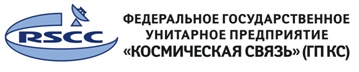 